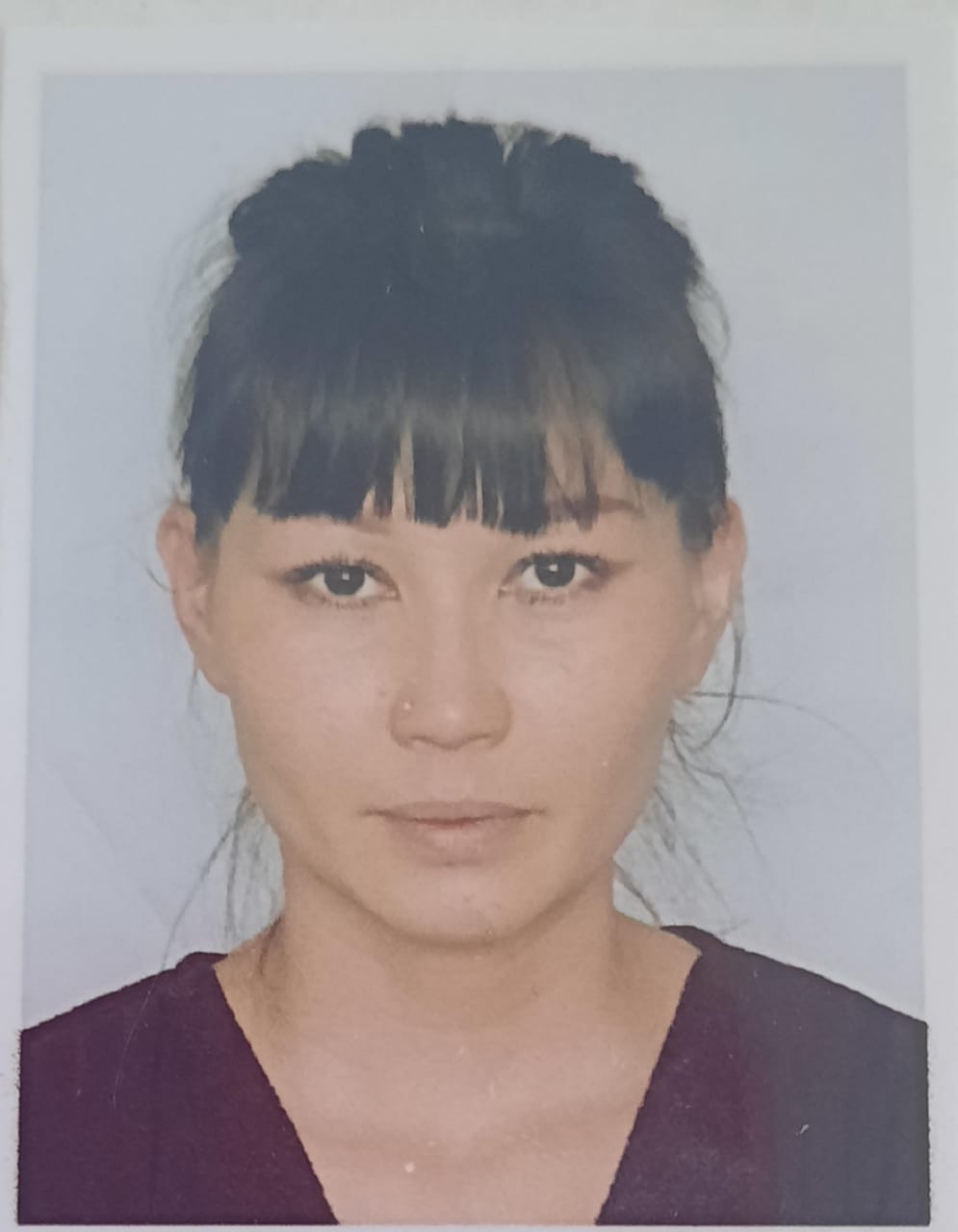 Ескенова Жадра Сайлаубековна – учитель музыки , вожатая.График работы: с 8.30 по 14.00 понедельник- пятница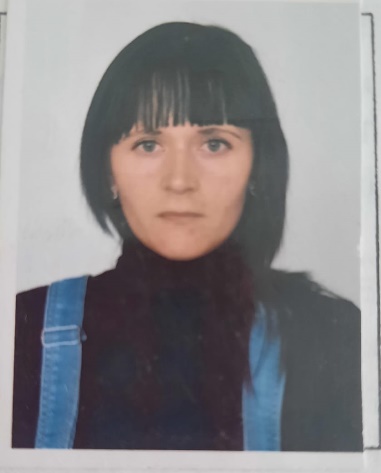 Мисуно Юлия Олеговна – учитель предшкольной подготовкиГрафик работы: с 8.30 по 14.00 понедельник- пятница.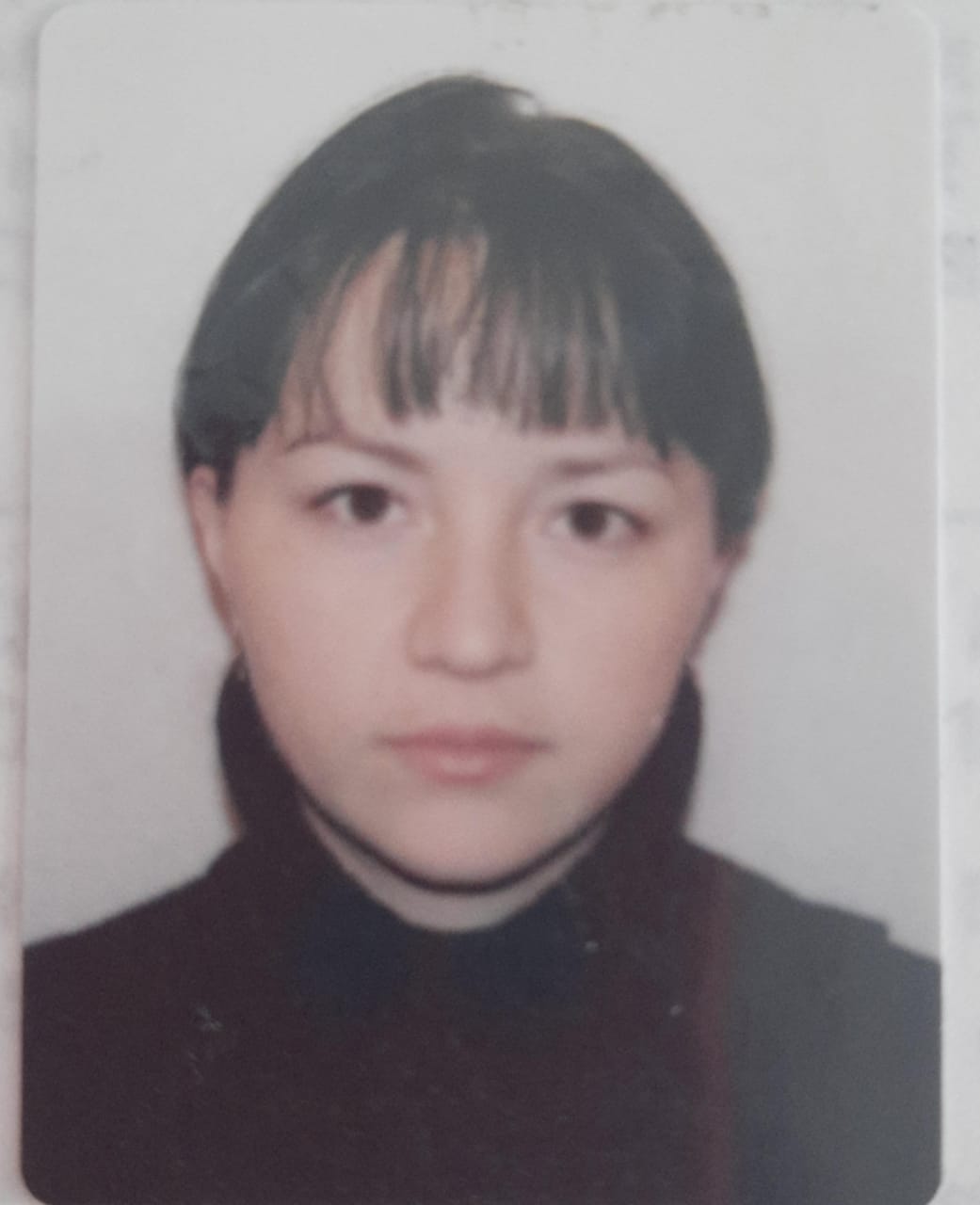 Айтжанова Евгения Александровна – учитель начальных классов График работы: с 8.30 по 14.00 понедельник- пятница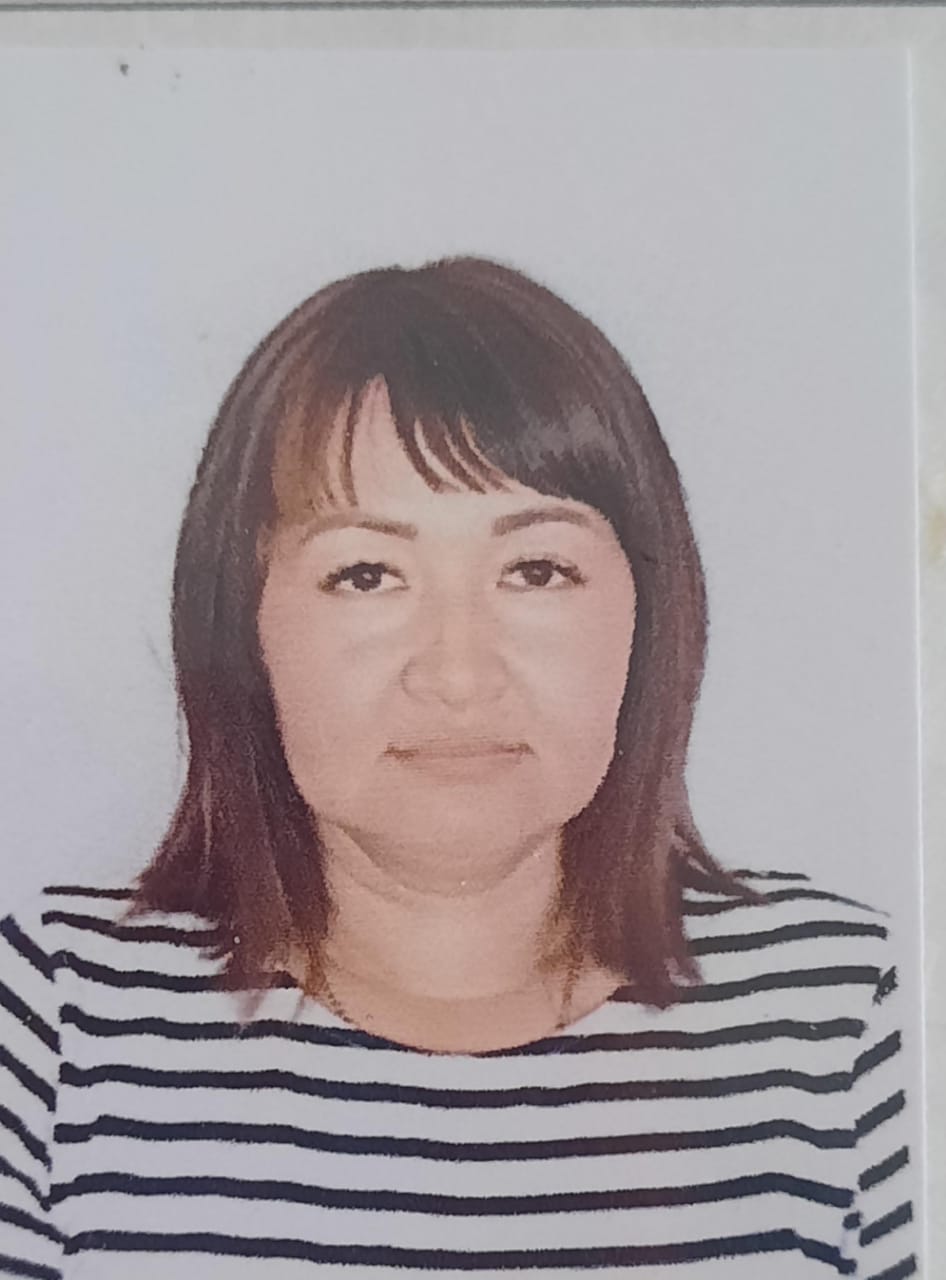 Алпыспаева Алина Кайдарбековна – учитель начальных классов ,зам.дир ВРГрафик работы: с 8.30 по 14.00 понедельник- пятница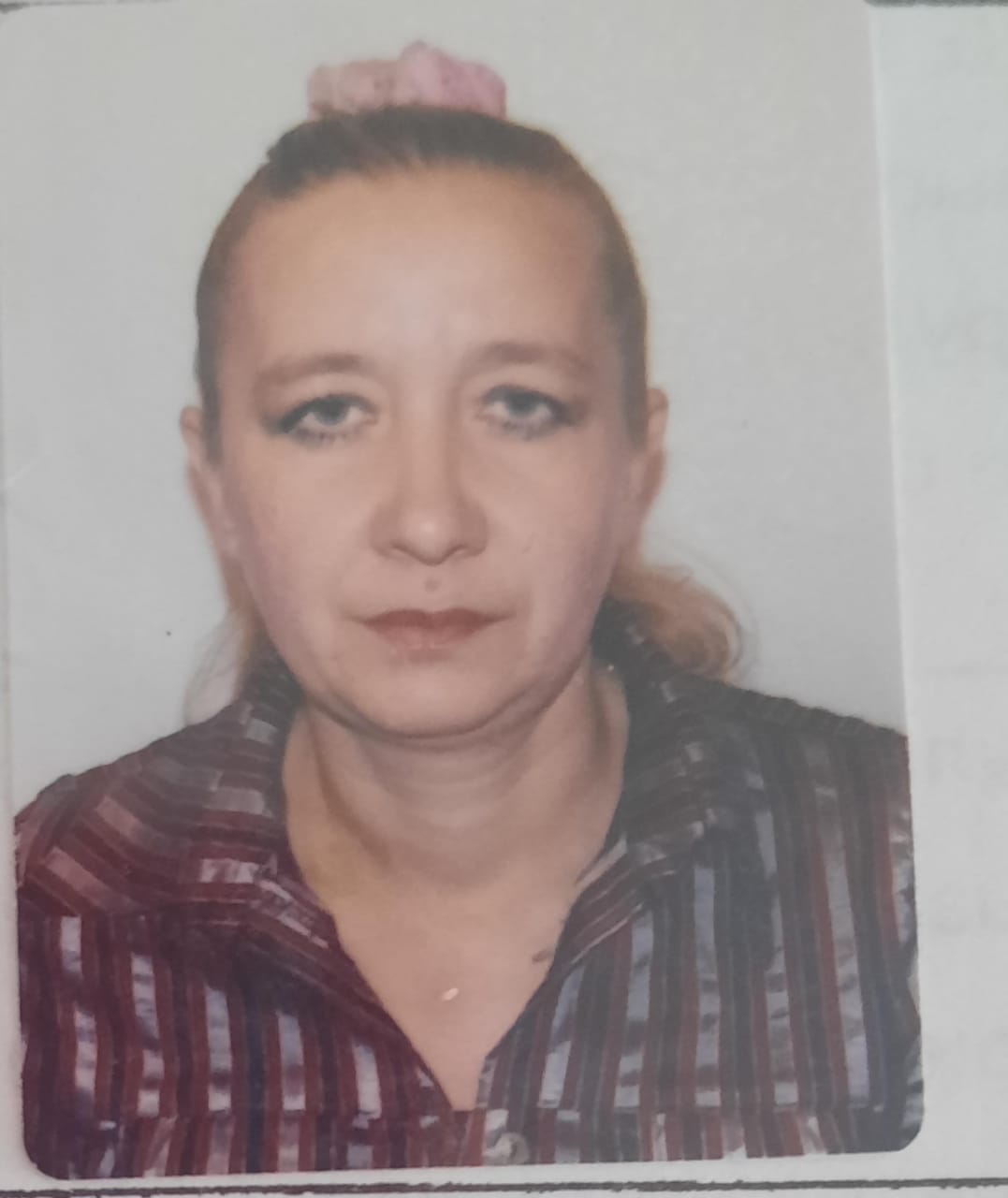 Закиряева Лариса Юрьевна – учитель математикиГрафик работы: с 8.30 по 14.00 понедельник- пятница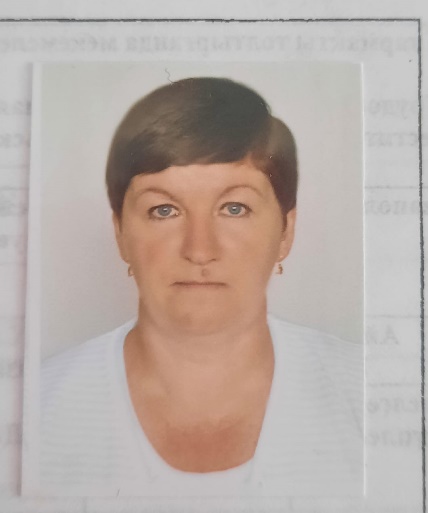 Лысенко Людмила Федоровна – учитель географииГрафик работы: с 8.30 по 14.00 понедельник- пятница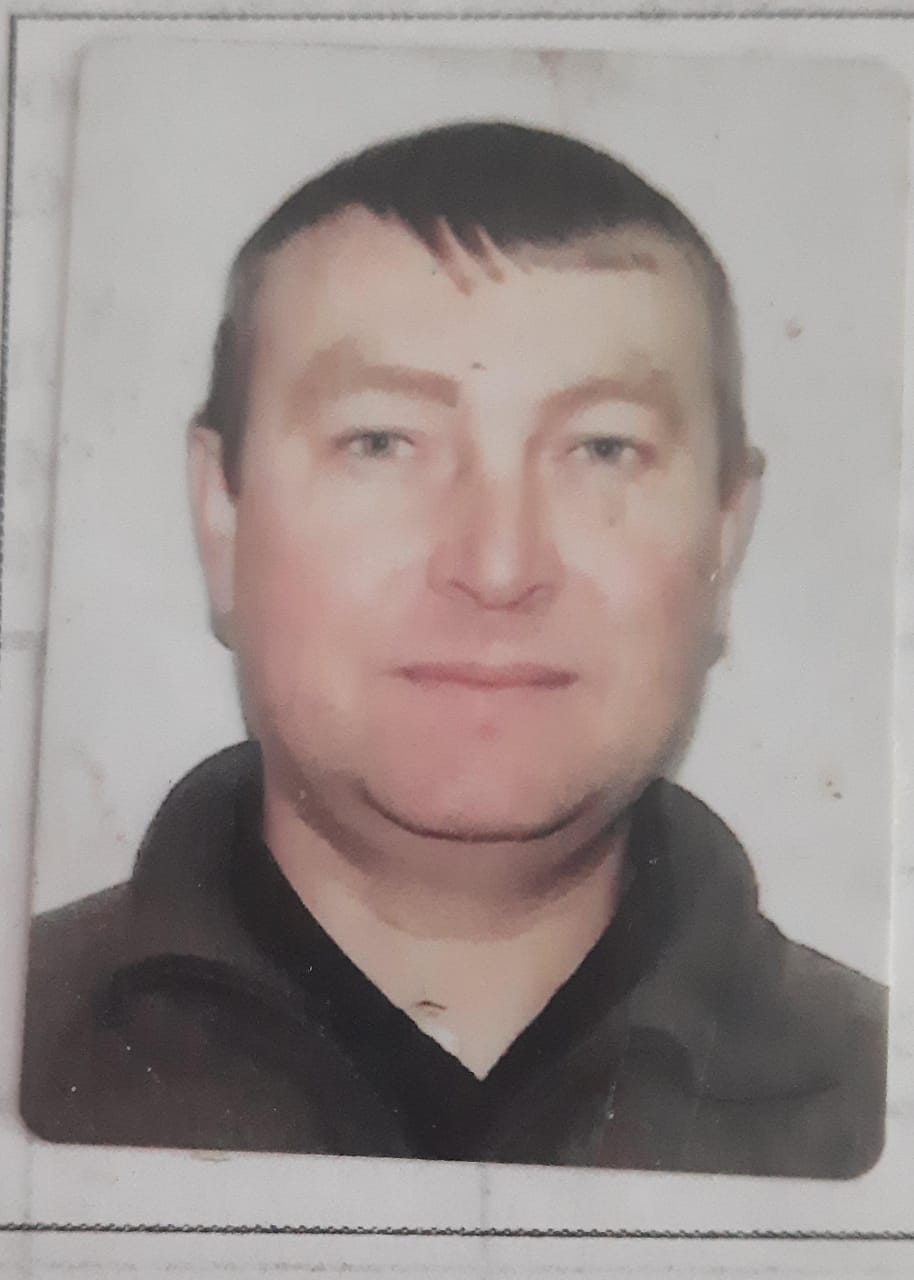 Быков Александр Александрович- учитель технологииГрафик работы: с 8.30 по 14.00 понедельник- пятница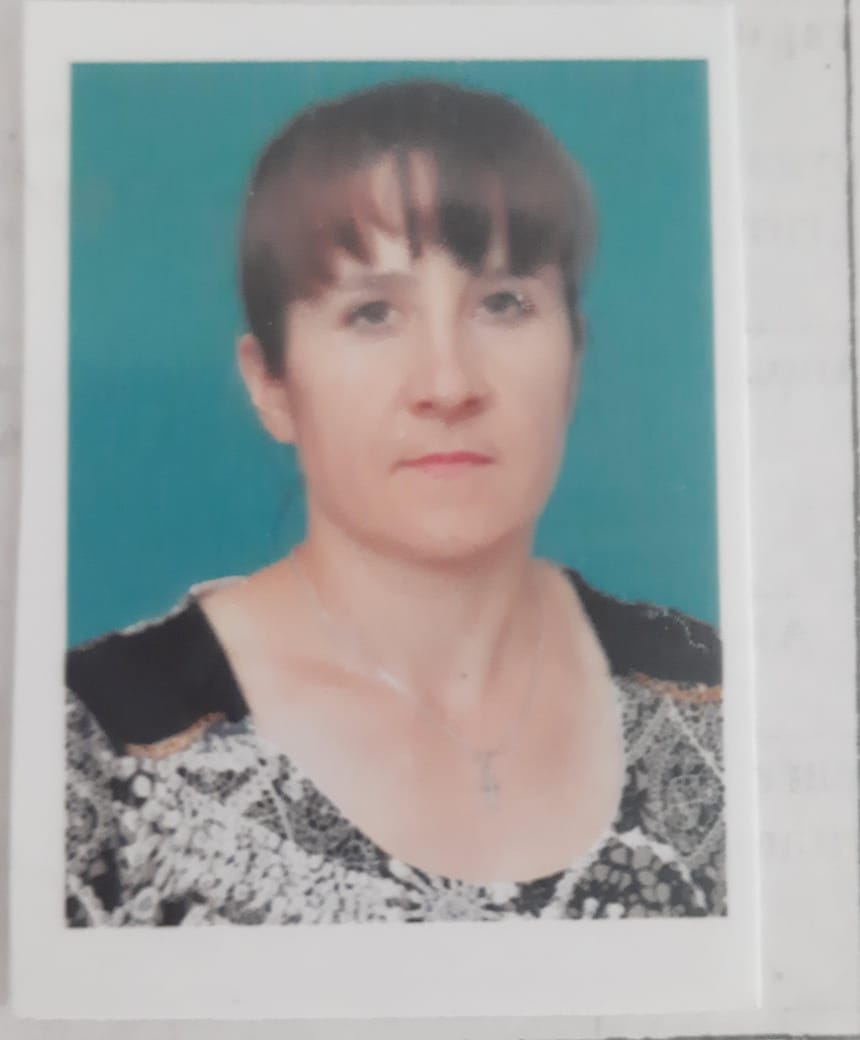 Суханова Наталья Леонидовна-воспитатель График работы: с 8.30 по 14.00 понедельник- пятница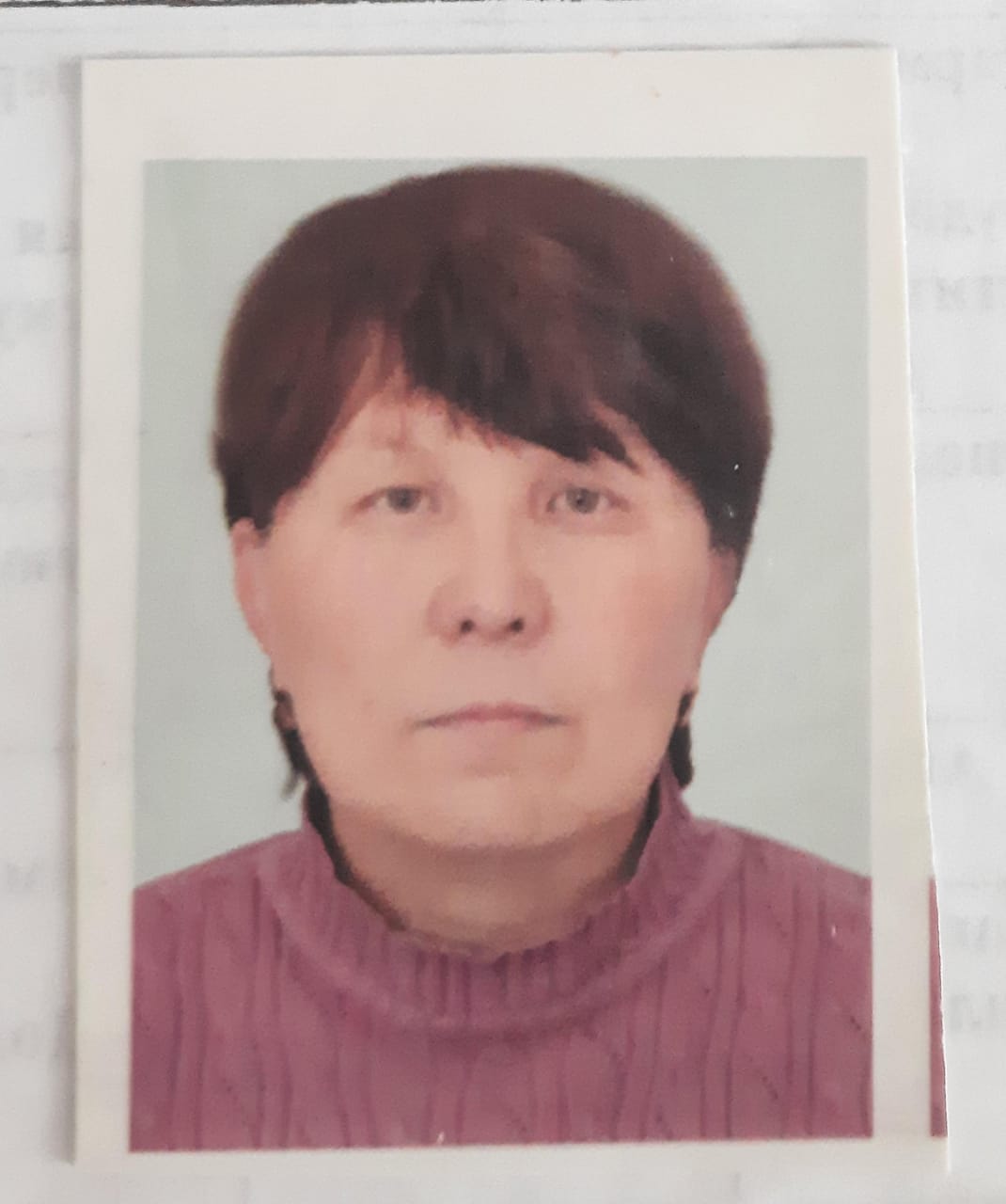 Аканова Сания Мухтаровна – няняГрафик работы: с 8.30 по 14.00 понедельник- пятница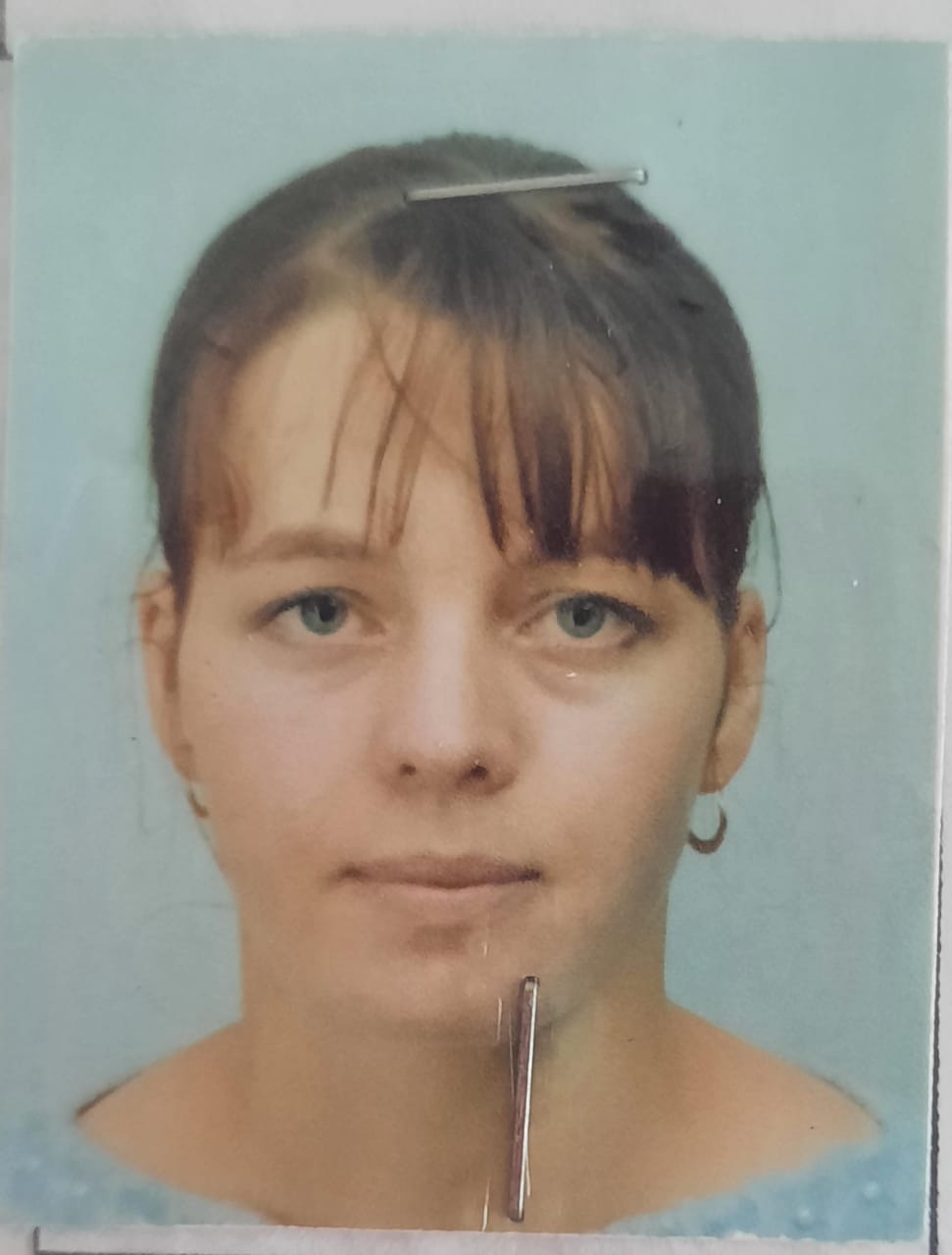 Сердюк Оксана Карповна –учитель русского языка График работы: с 8.30 по 14.00 понедельник- пятница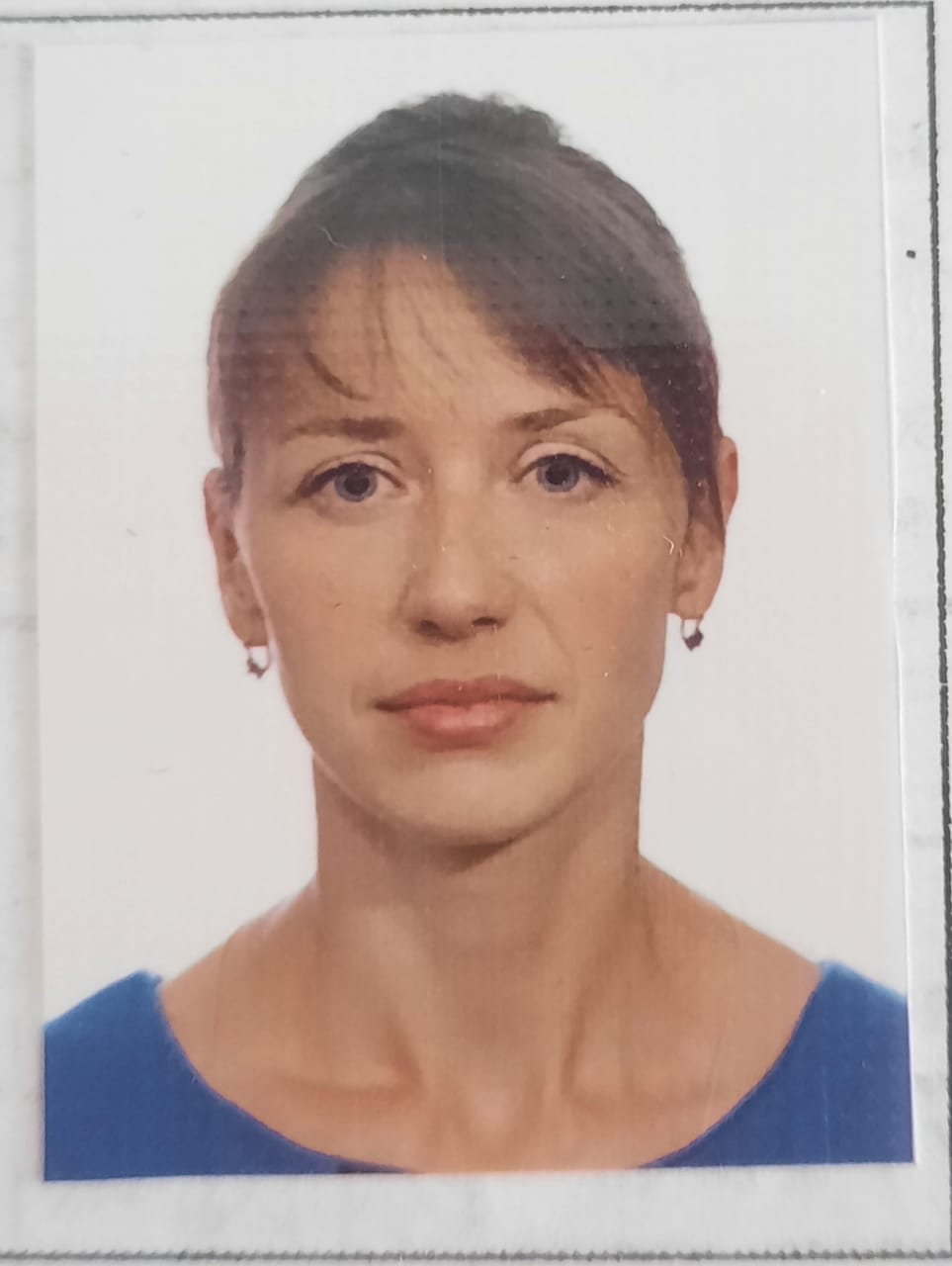 Дубровская Юлия Владимировна- психологГрафик работы: с 8.30 по 14.00 понедельник- пятница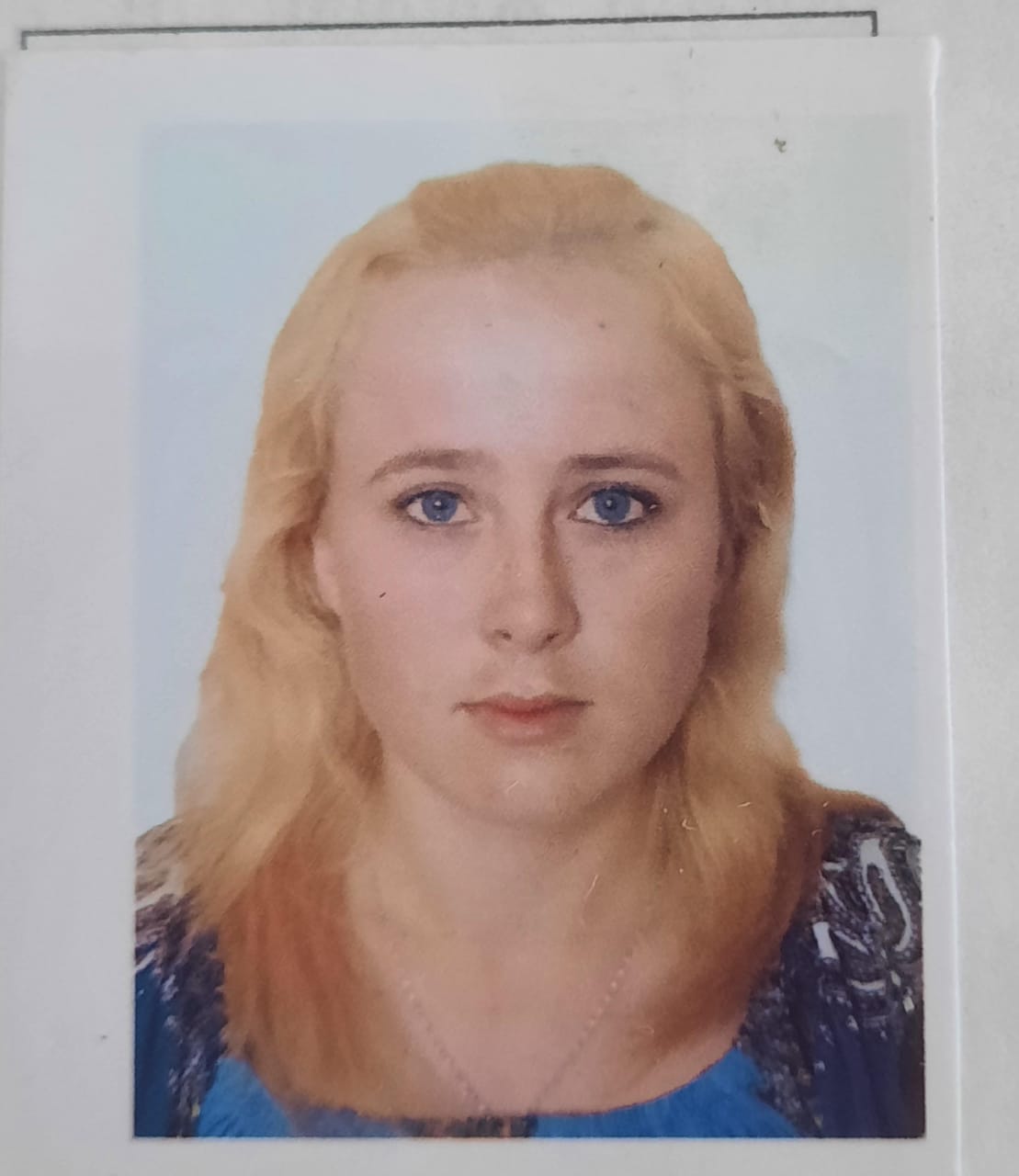 Рем Марина Анатольевна – учитель историиГрафик работы: с 8.30 по 14.00 понедельник- пятница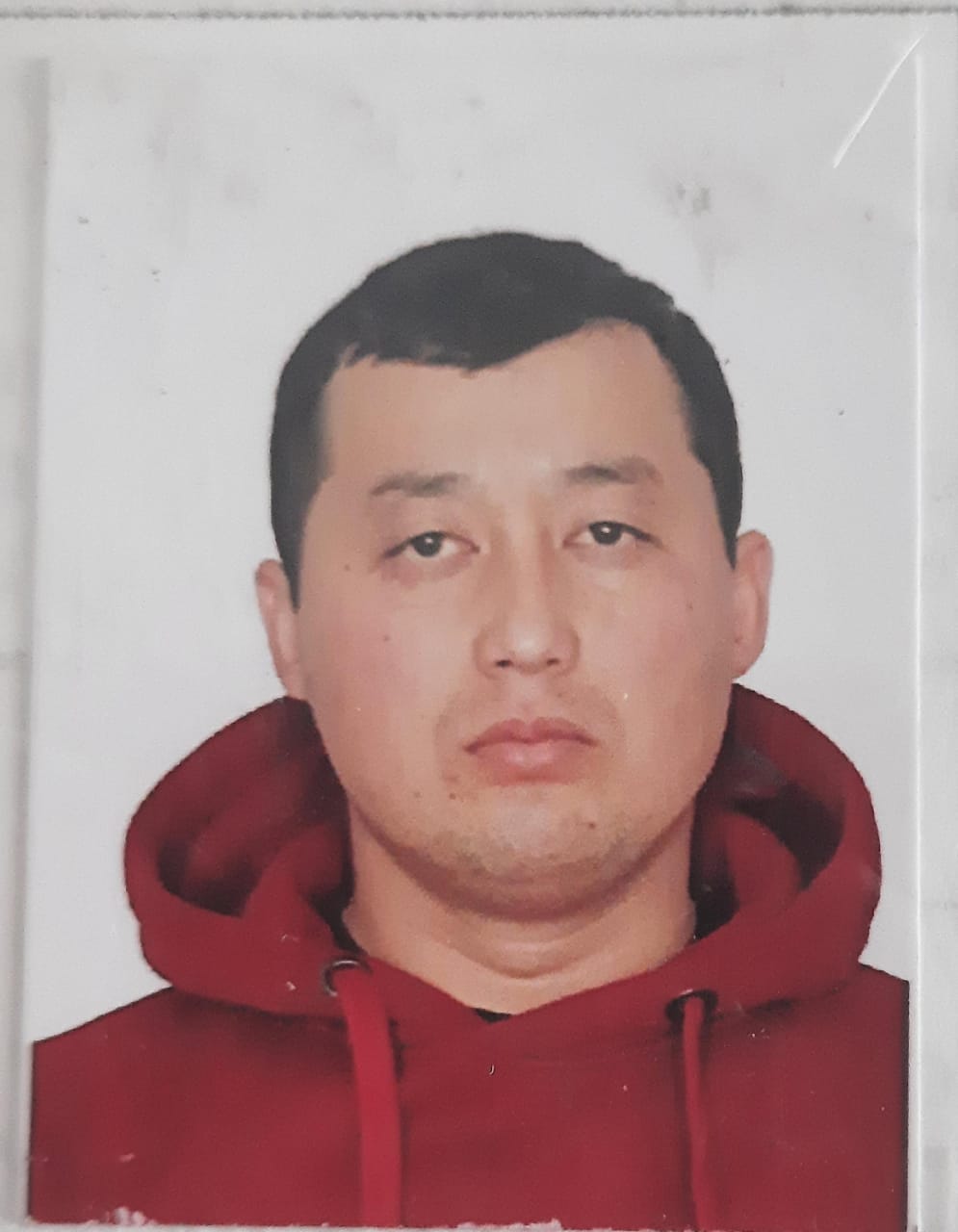 Алимжанов Ержан Сайфуллаевич – учитель физической культуры График работы: с 8.30 по 14.00 понедельник- пятница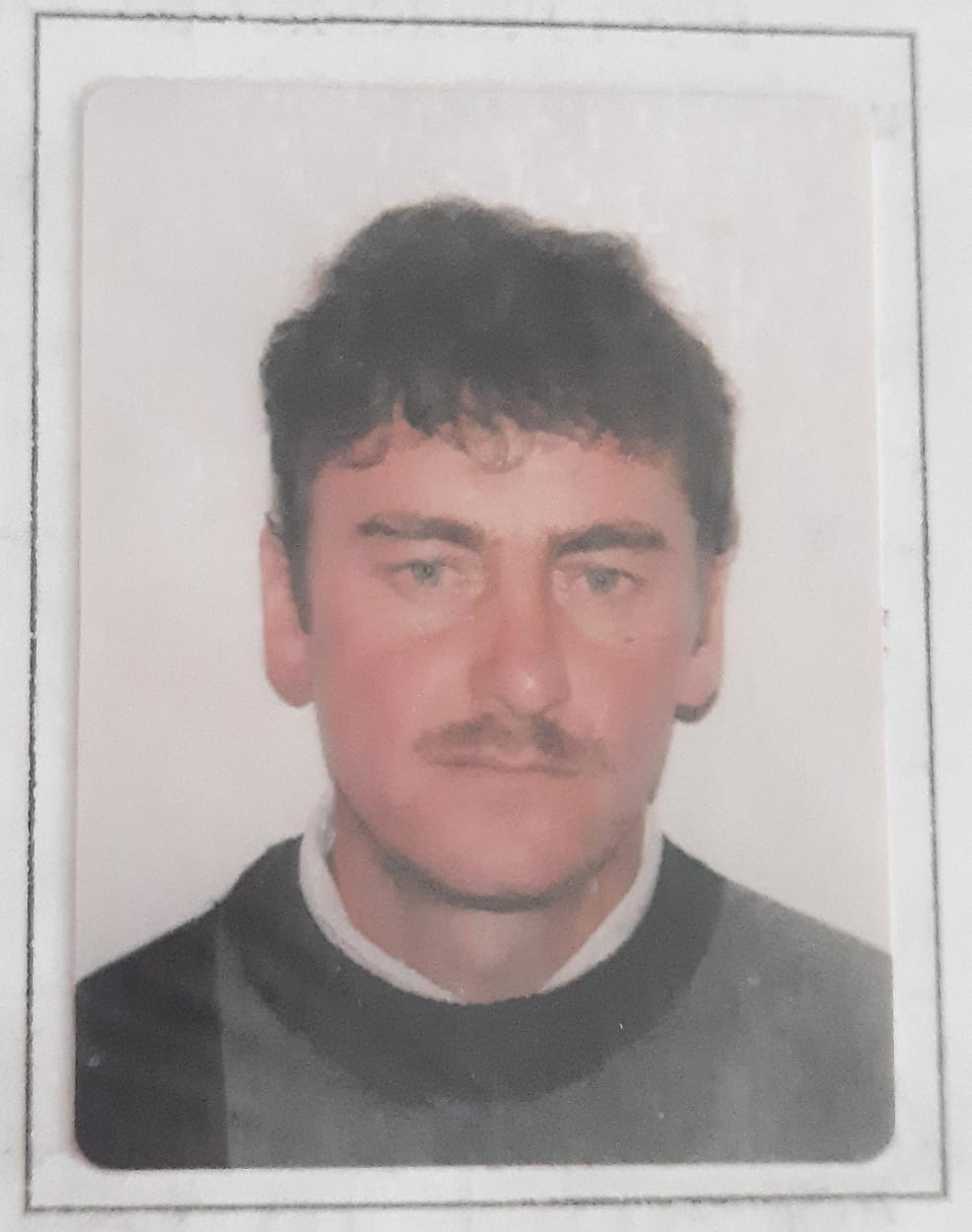 Панасевич Станислав Зейноневич – сторожГрафик работы: с 8.30 по 14.00 понедельник- пятница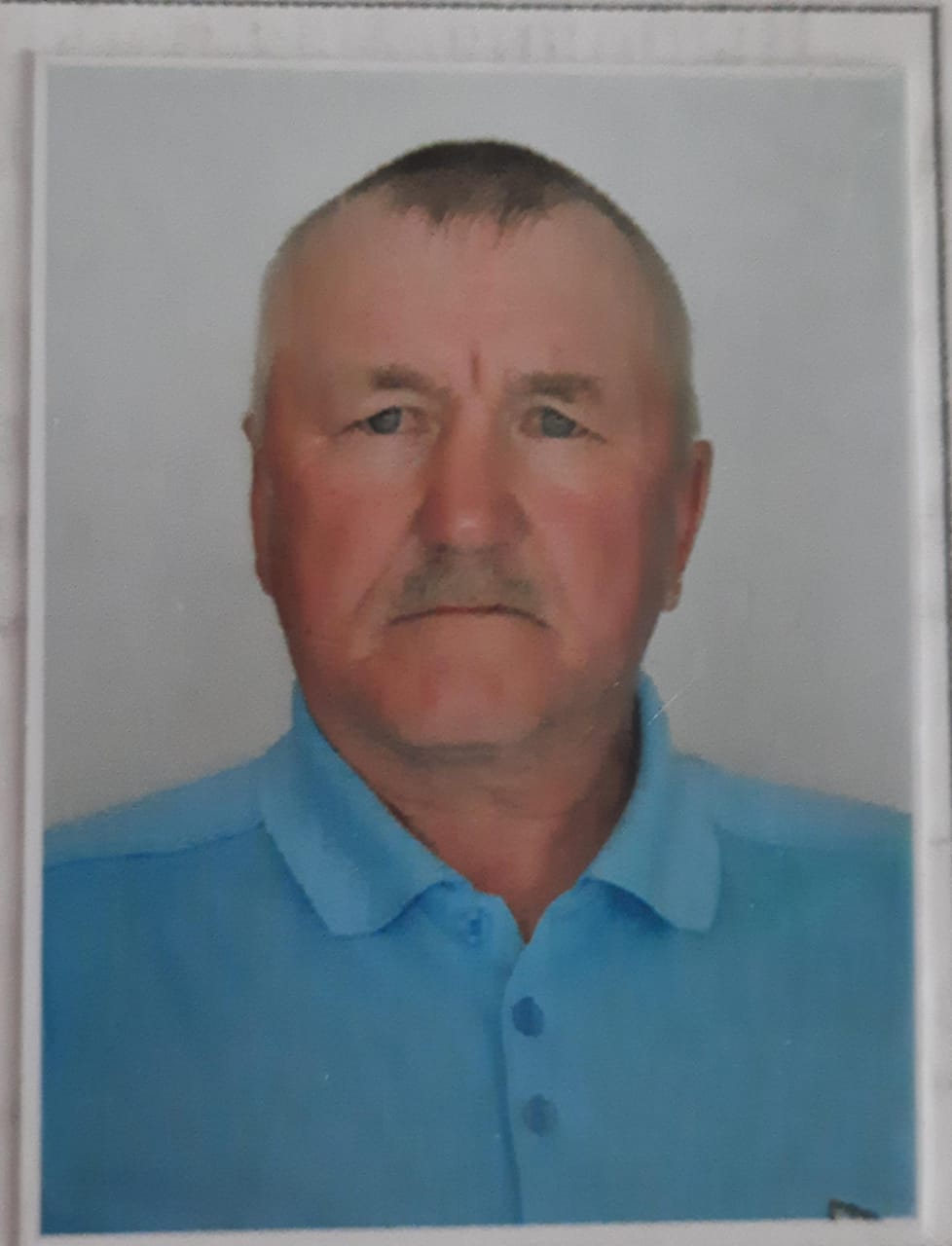 Дьяченко Александр  - сторожГрафик работы: с 8.30 по 14.00 понедельник- пятница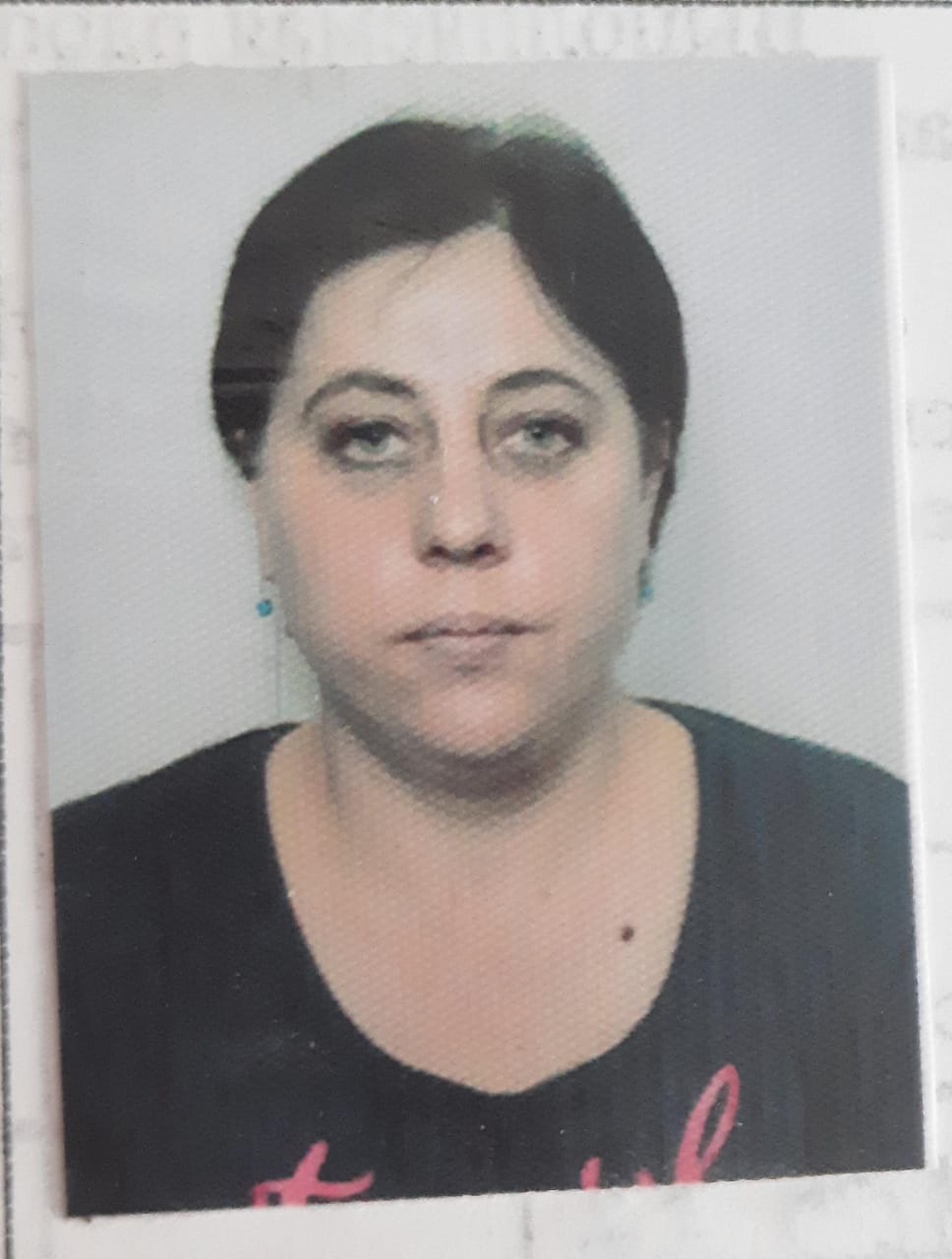 Грефенштейн Екатерина Ивановна –техничкаГрафик работы: с 8.30 по 14.00 понедельник- пятница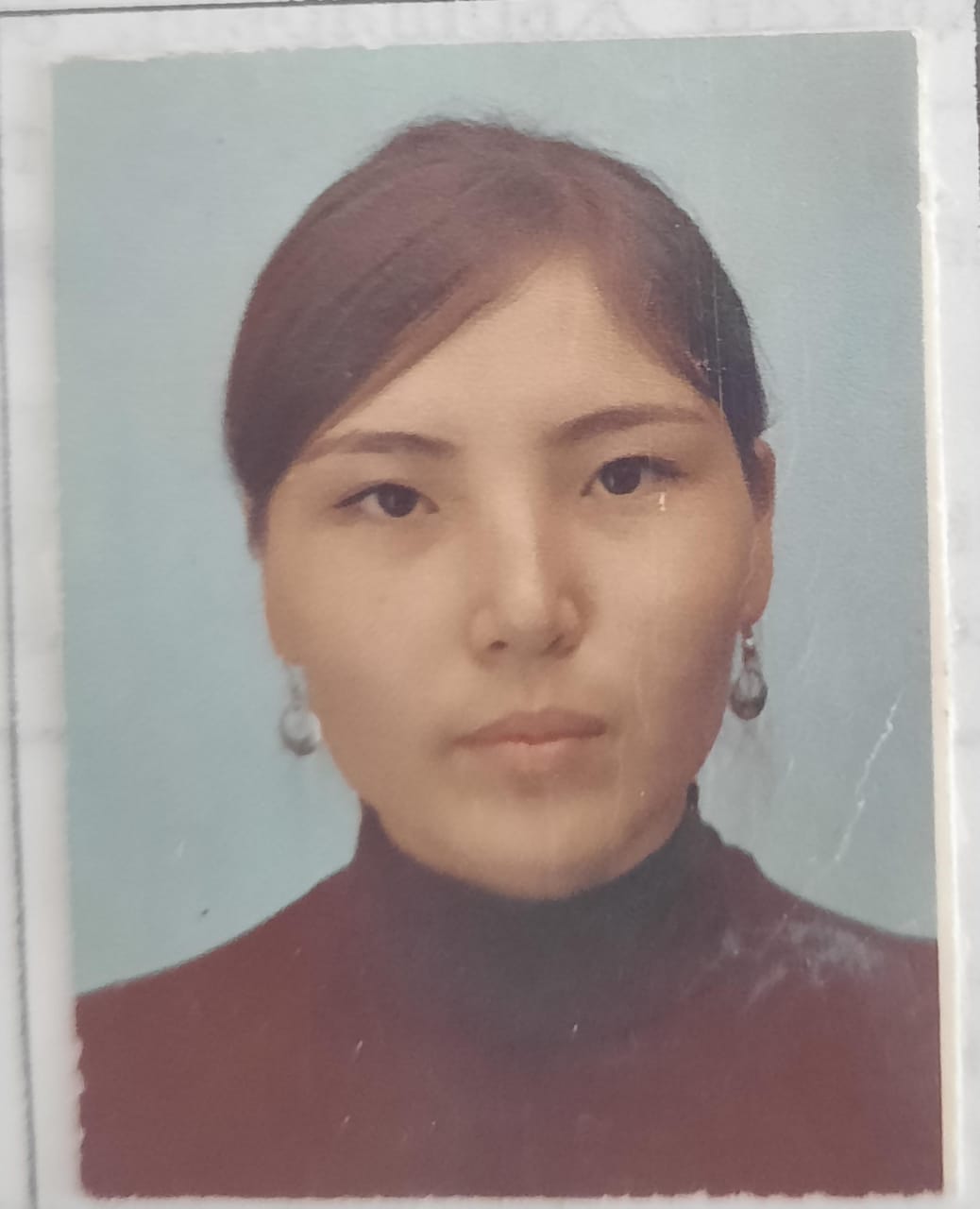 Абилова Айгерим Ракешевна -  учитель казахского языкаГрафик работы: с 8.30 по 14.00 понедельник- пятница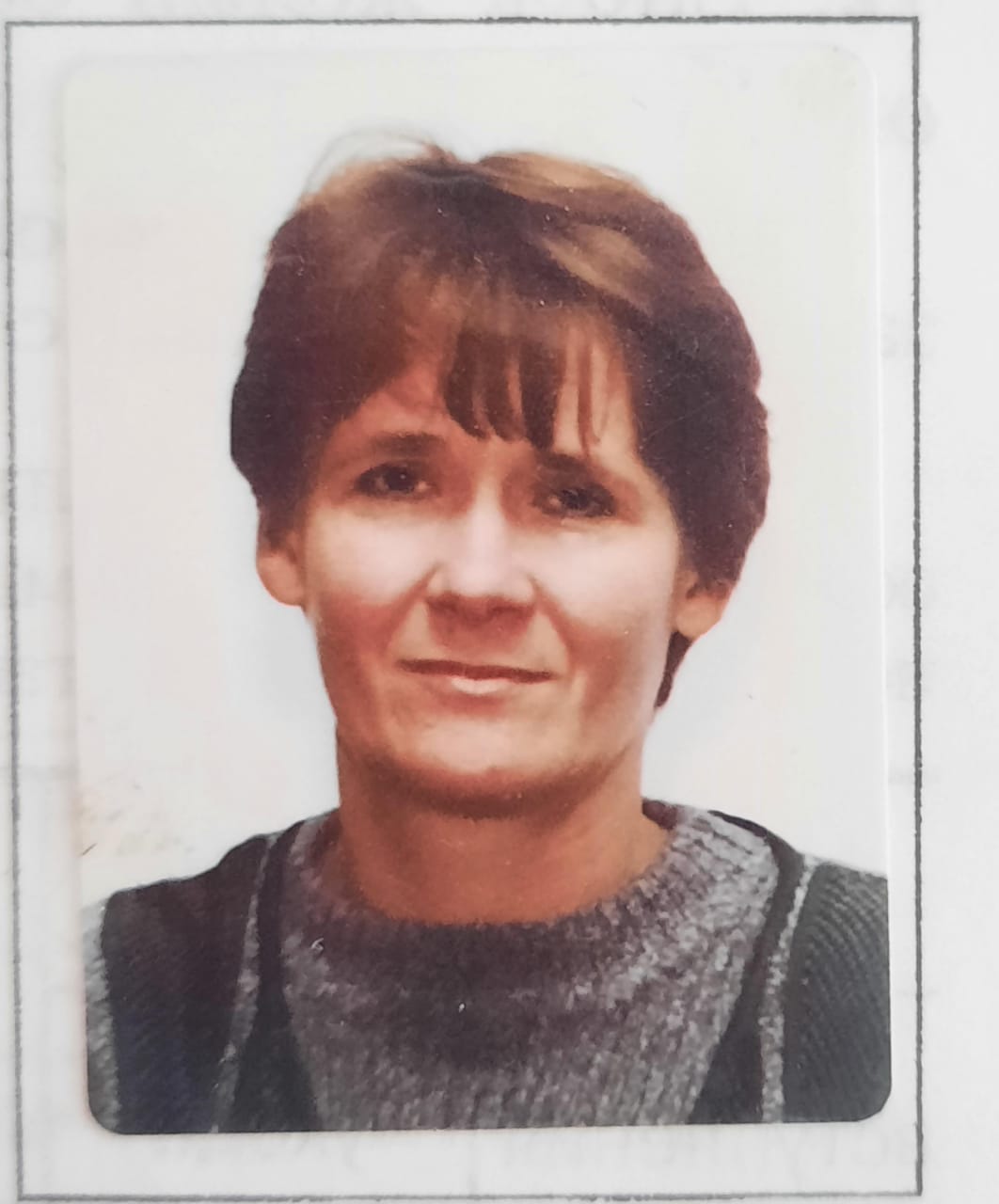 Мисуно Татьяна Владимировна – учитель начальных классов График работы: с 8.30 по 14.00 понедельник- пятница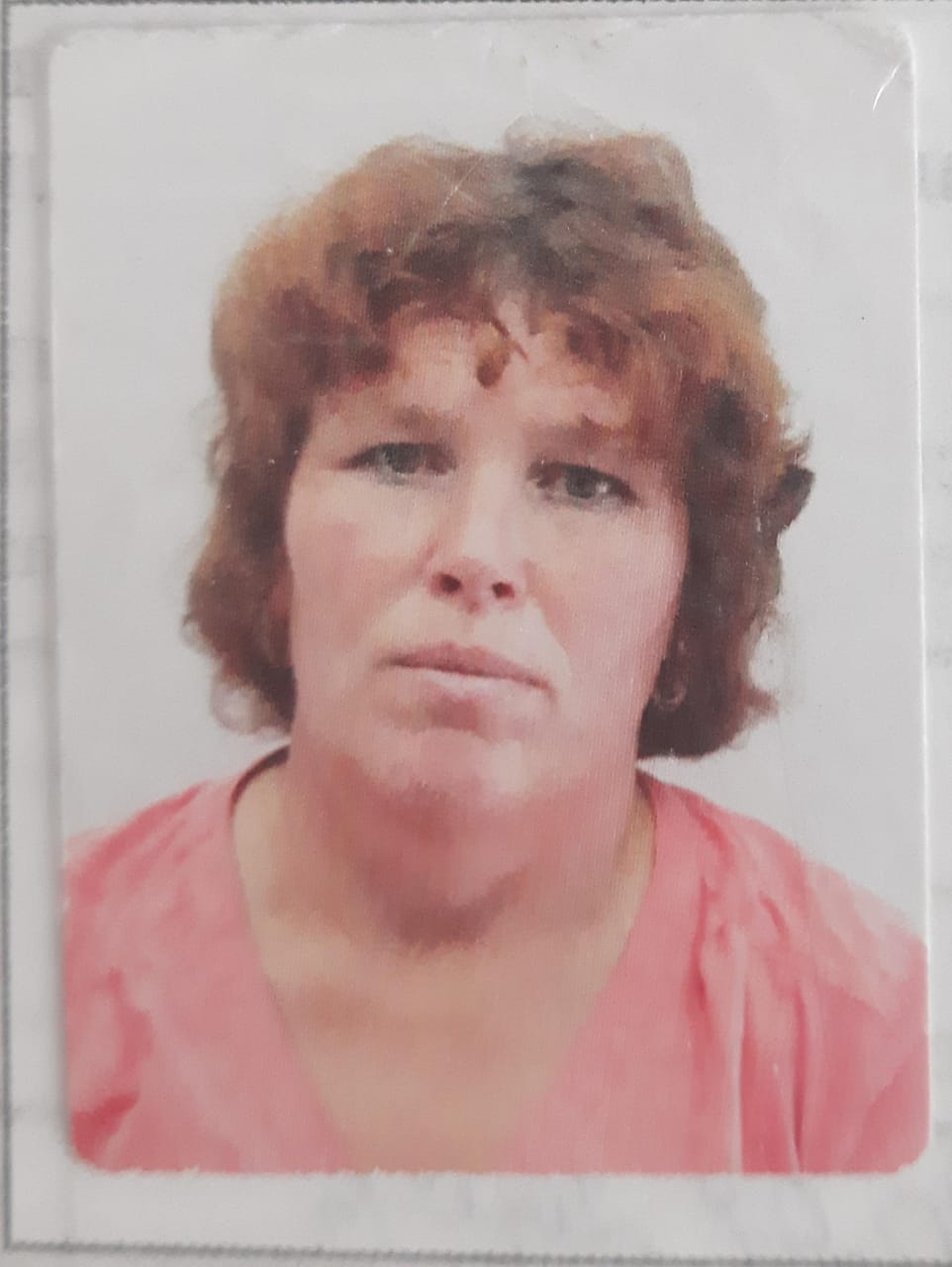 Бауэр Марина Владимировна – повар График работы: с 8.30 по 14.00 понедельник- пятница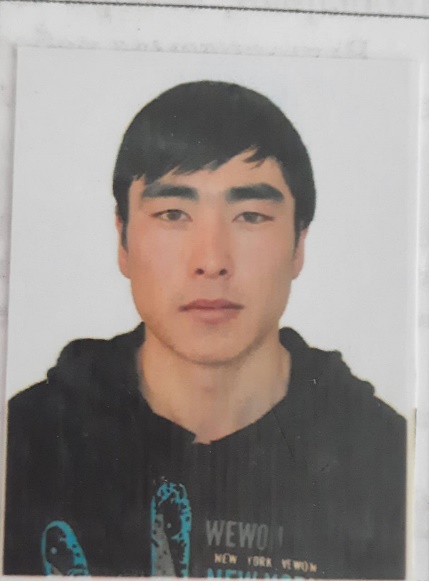 Тайанаев Жанибек Алексеевич – зав.хозГрафик работы: с 8.30 по 14.00 понедельник- пятница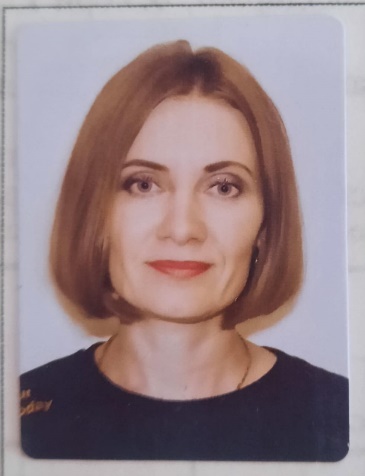 Габдуллина Анна Владимировна – учитель физики График работы: с 8.30 по 14.00 понедельник- пятница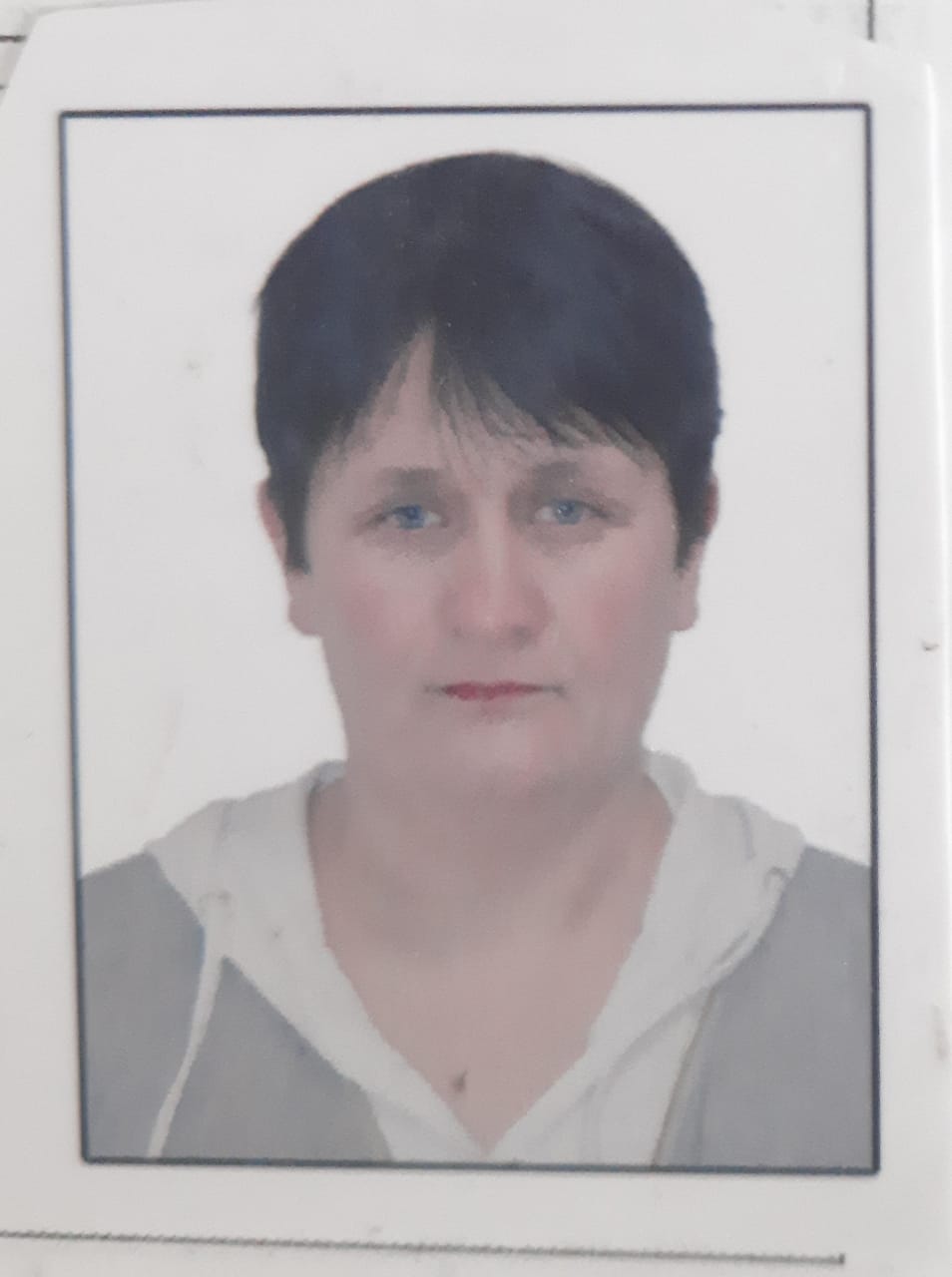 Суханова Елена Валерьевна – техничкаГрафик работы: с 8.30 по 14.00 понедельник- пятница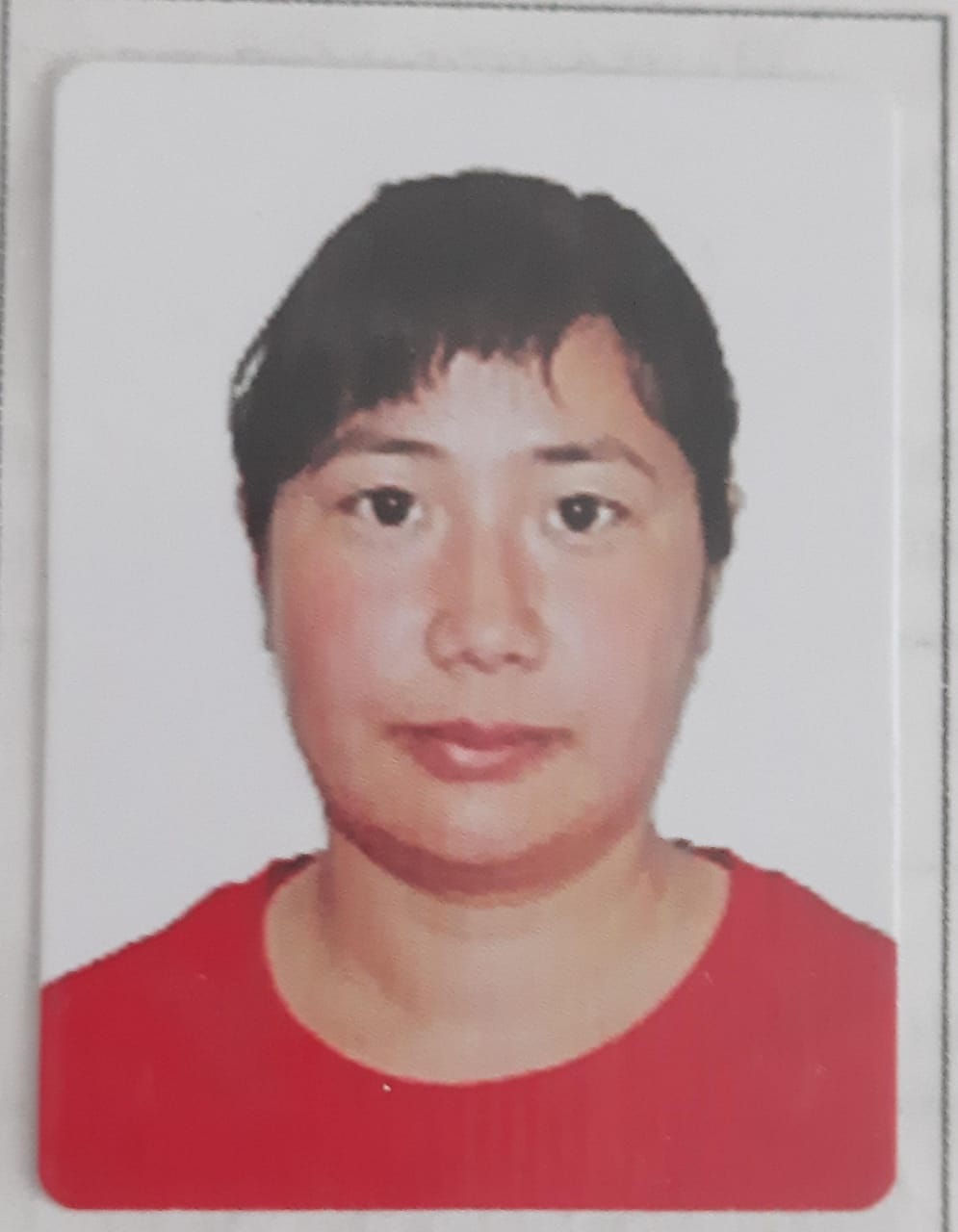 Тайанаева Айнур Бекеновна- воспитатель График работы: с 8.30 по 14.00 понедельник- пятница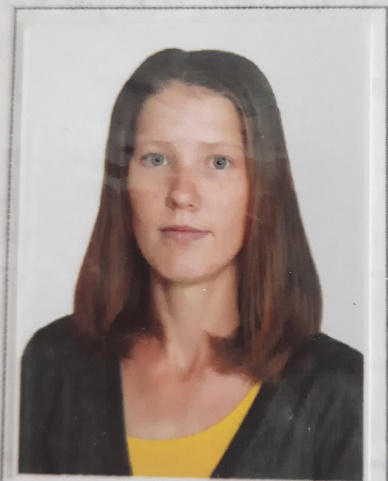 Кизингер Светлана Ильнична – техничка (декретный отпуск)График работы: с 8.30 по 14.00 понедельник- пятница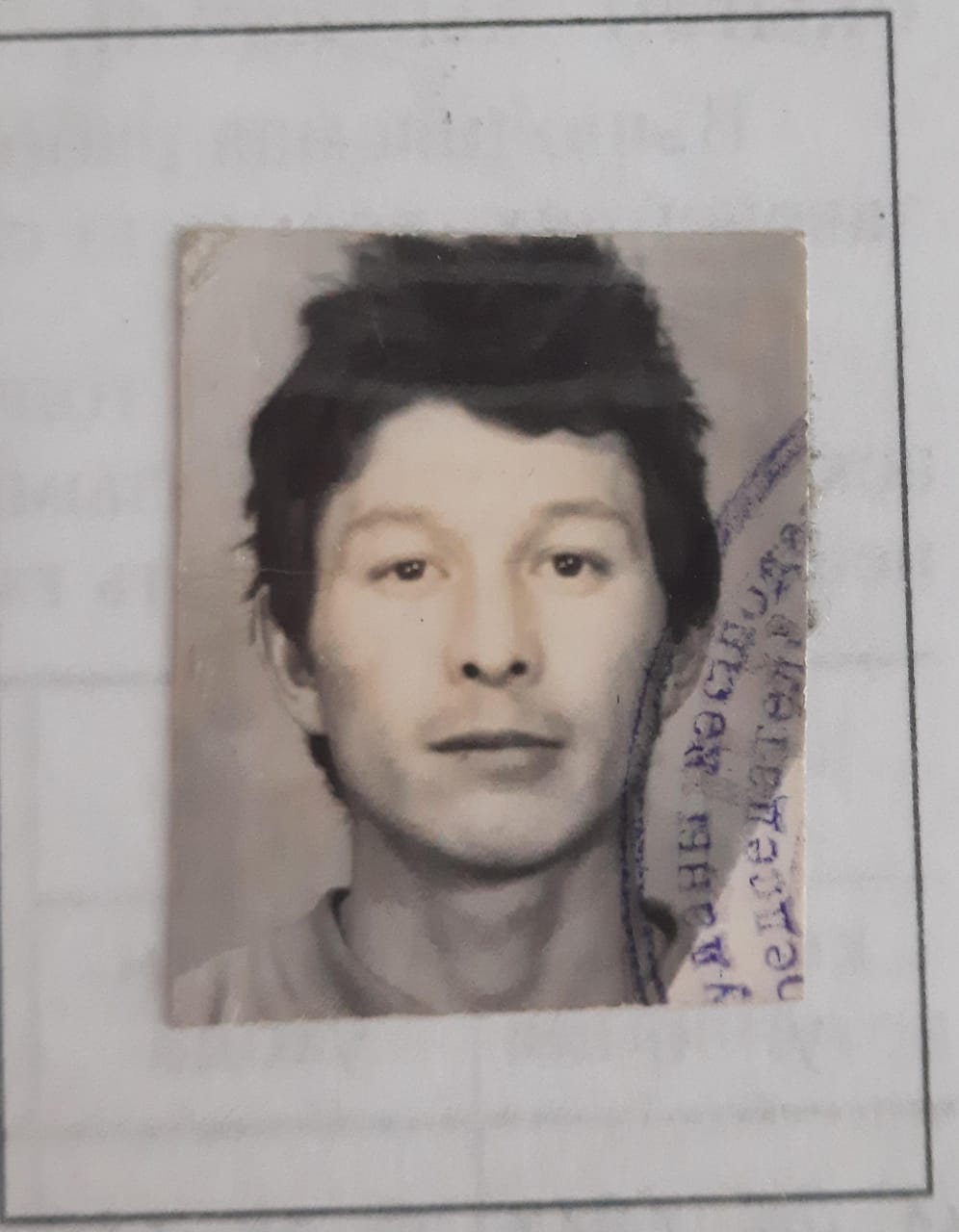 Ескенов Сайлаубек Мухтарович – сторожГрафик работы: с 8.30 по 14.00 понедельник- пятница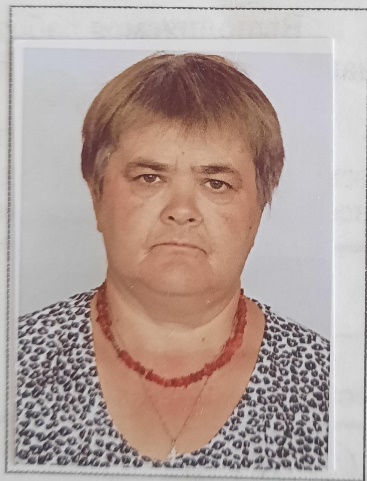 Ураскина Елена Петровна – техничка График работы: с 8.30 по 14.00 понедельник- пятница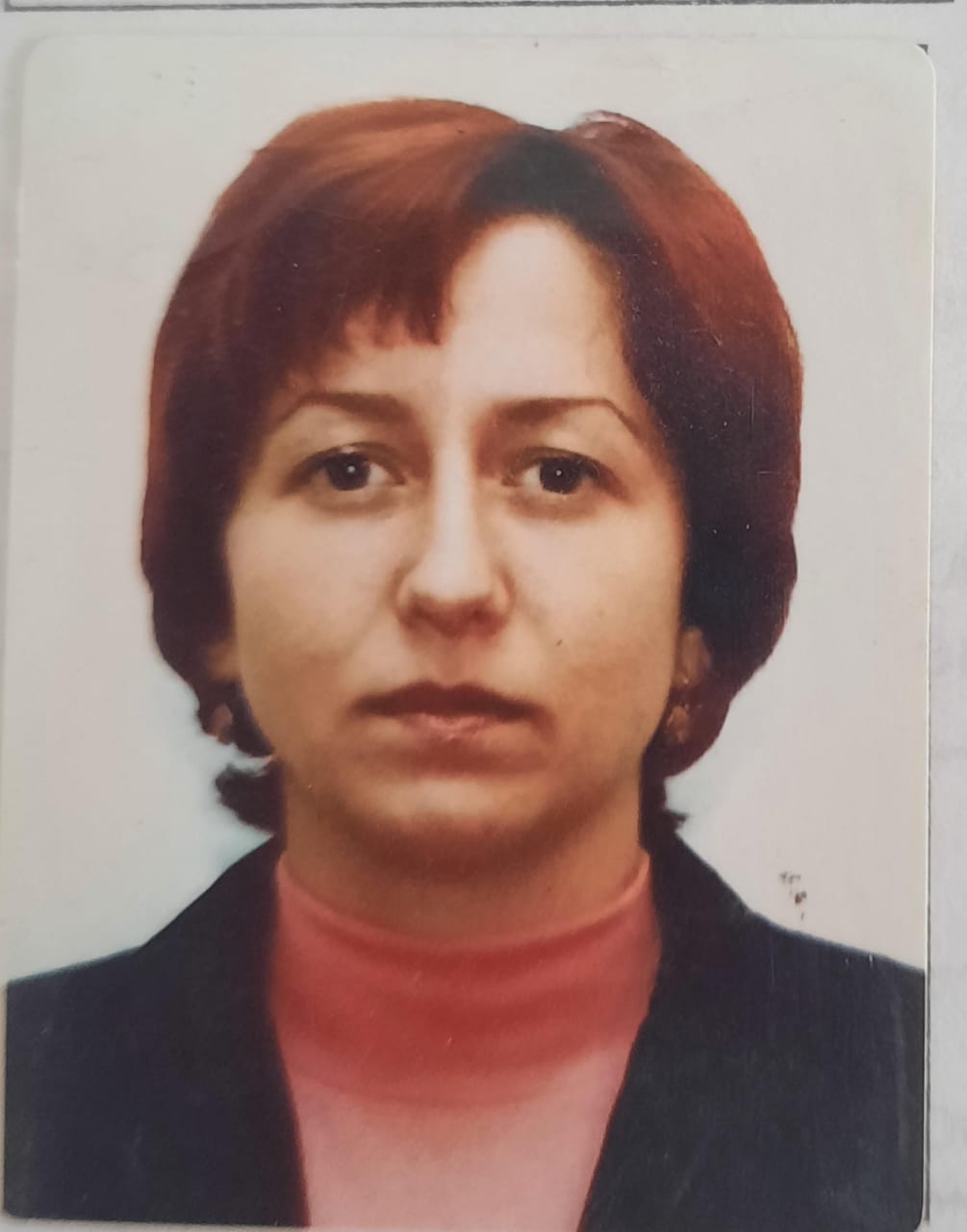 Шнайдер Александра Александровна – учитель химии и биологии ,зам.дир УРГрафик работы: с 8.30 по 14.00 понедельник- пятница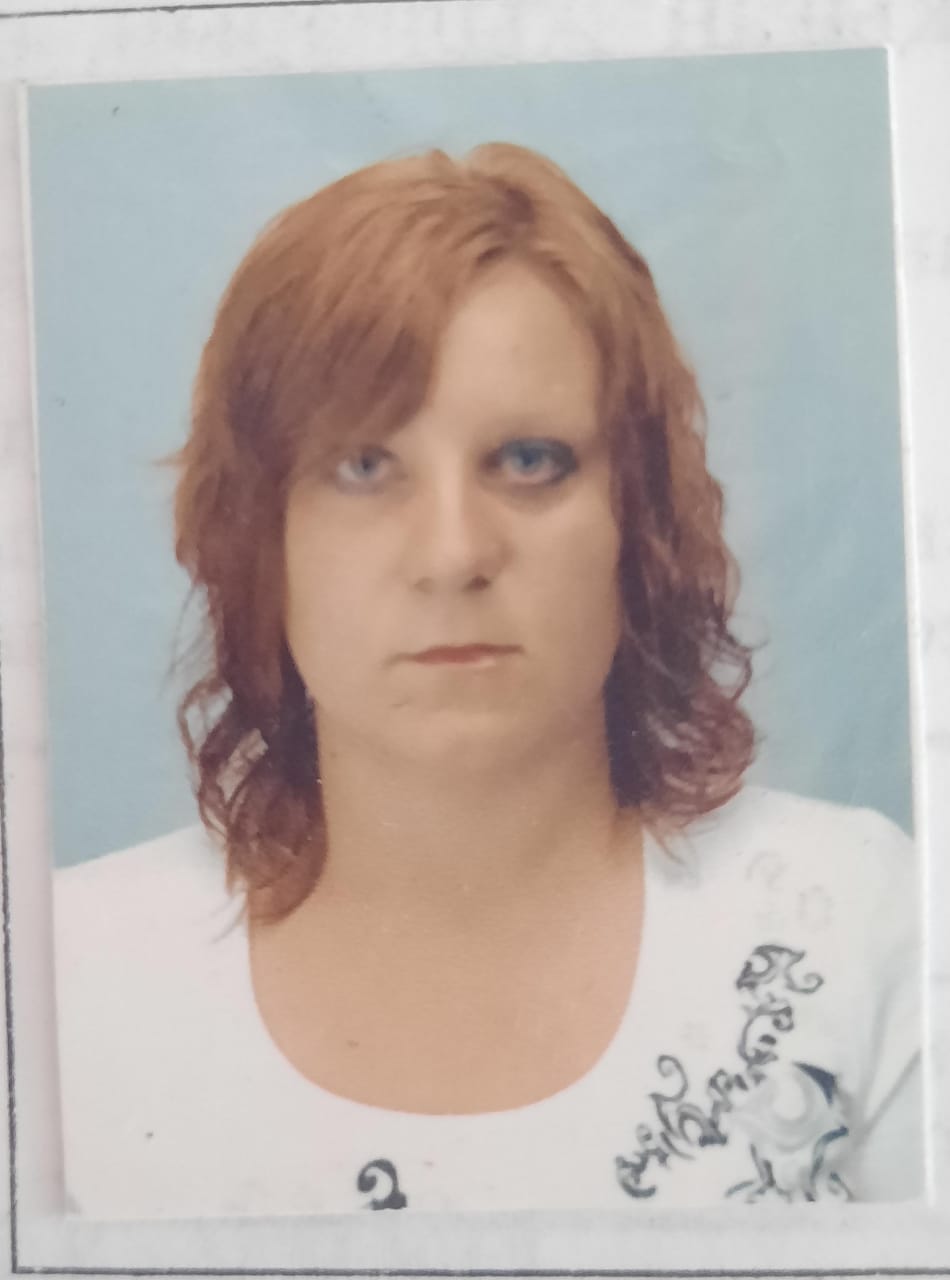 Чернега Инна Олеговна – учитель английского языка (декретный отпуск)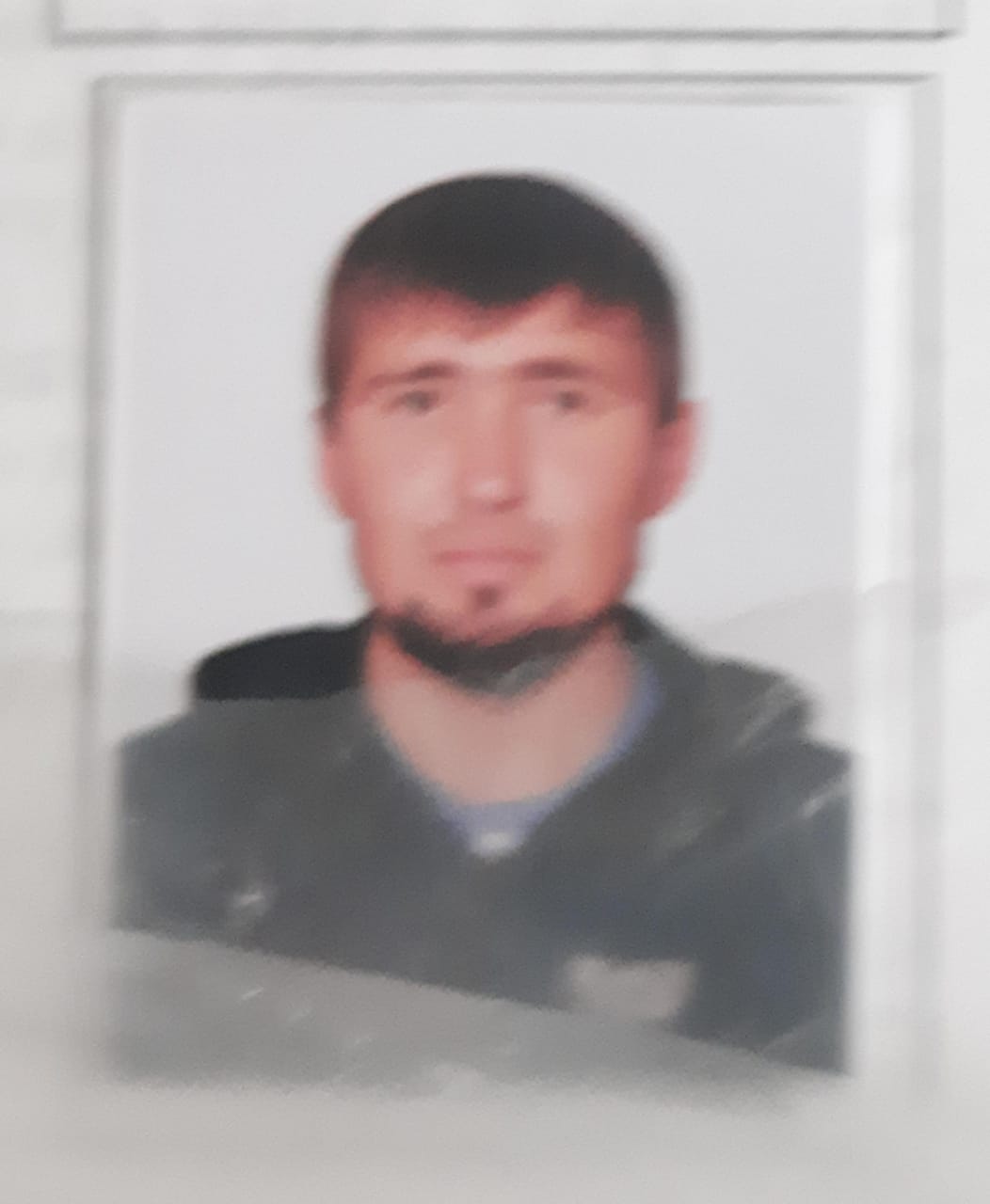 Полянкин Дмитрий Иванович –рабочийГрафик работы: с 8.30 по 14.00 понедельник- пятница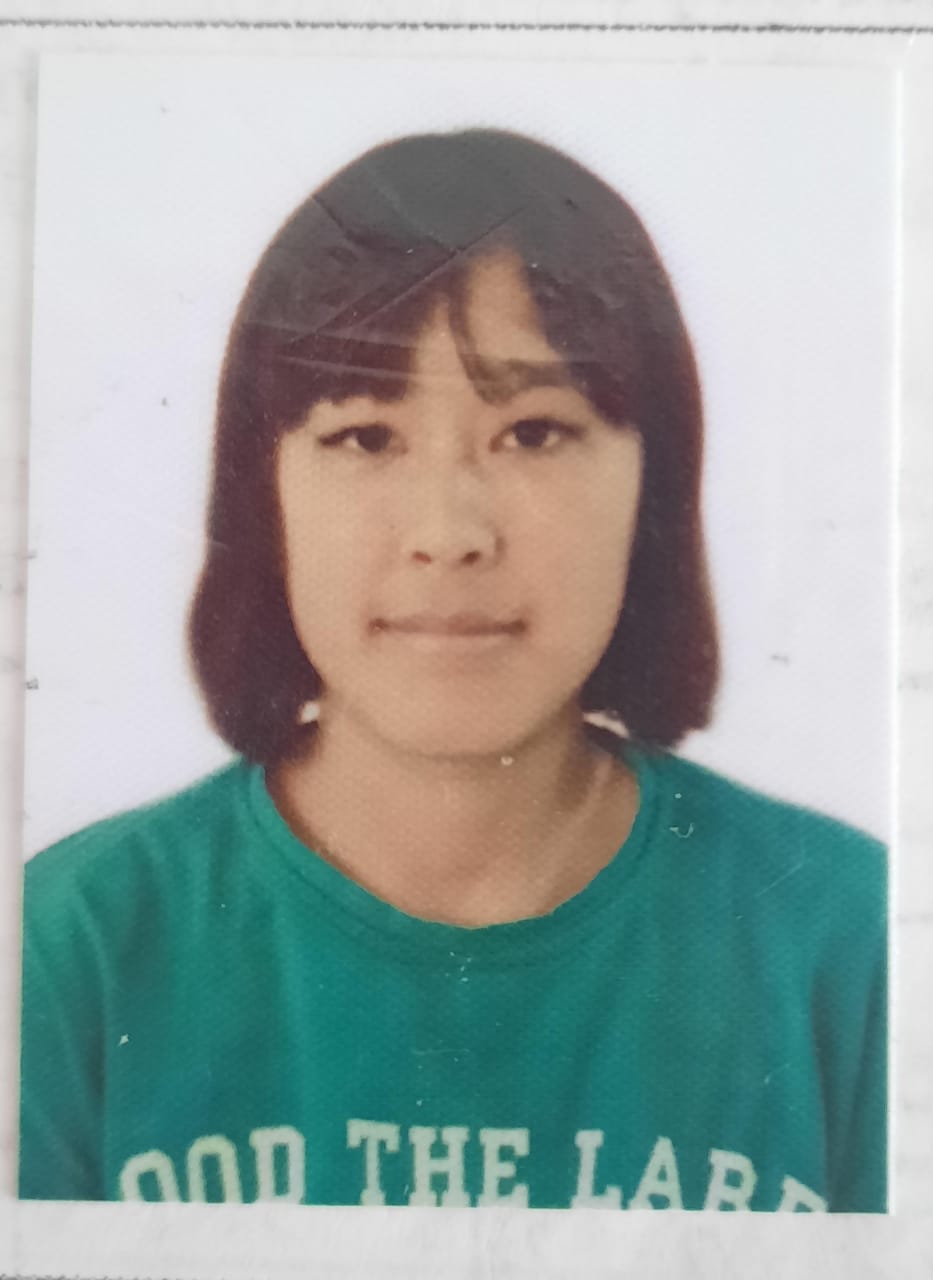 Идрисова Мадина Саматовна – техничка (на период декретного отпуска основного работника)График работы: с 8.30 по 14.00 понедельник- пятница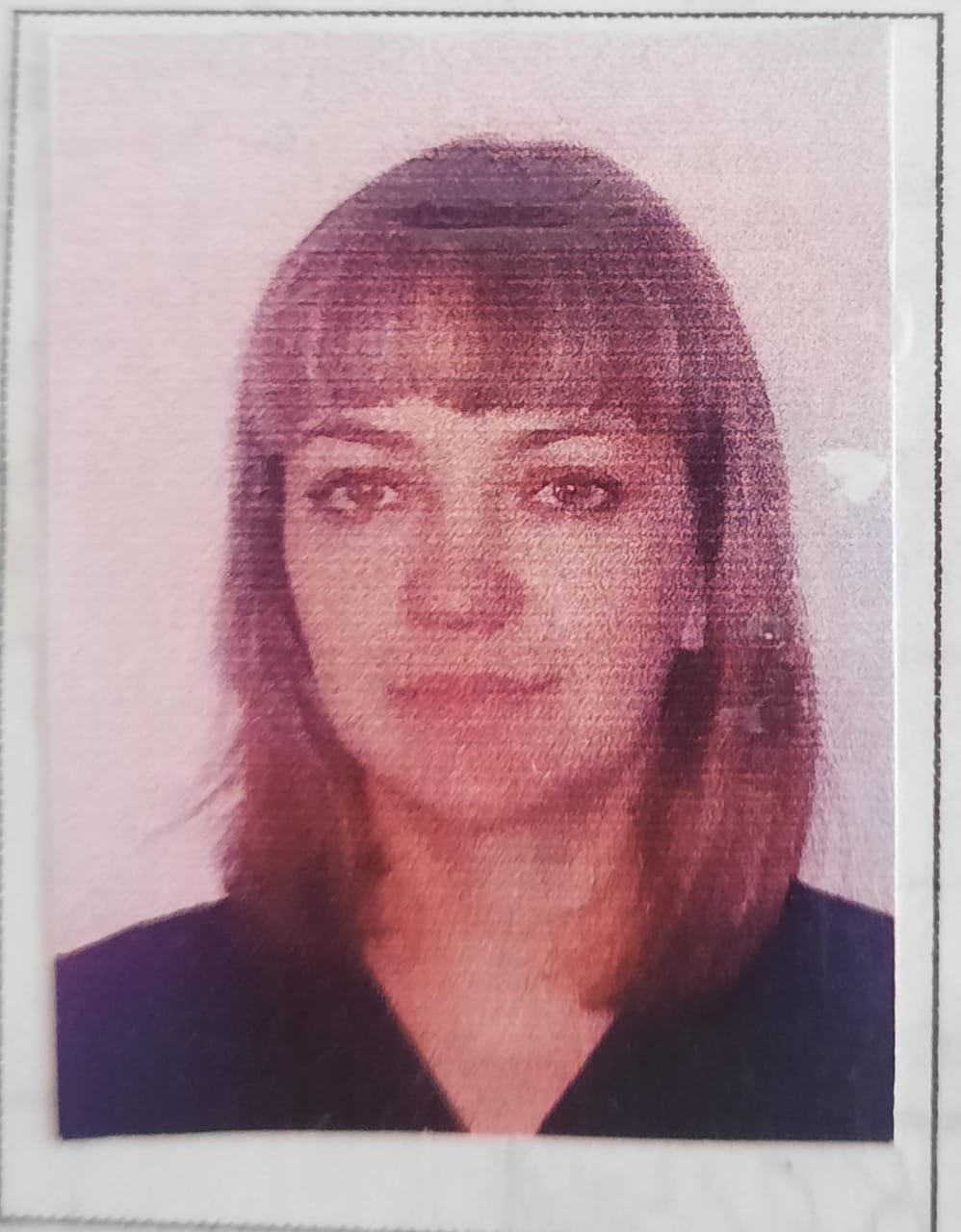 Шалупаева Кристина Сергеевна – психолог (декретный отпуск)График работы: с 8.30 по 14.00 понедельник- пятница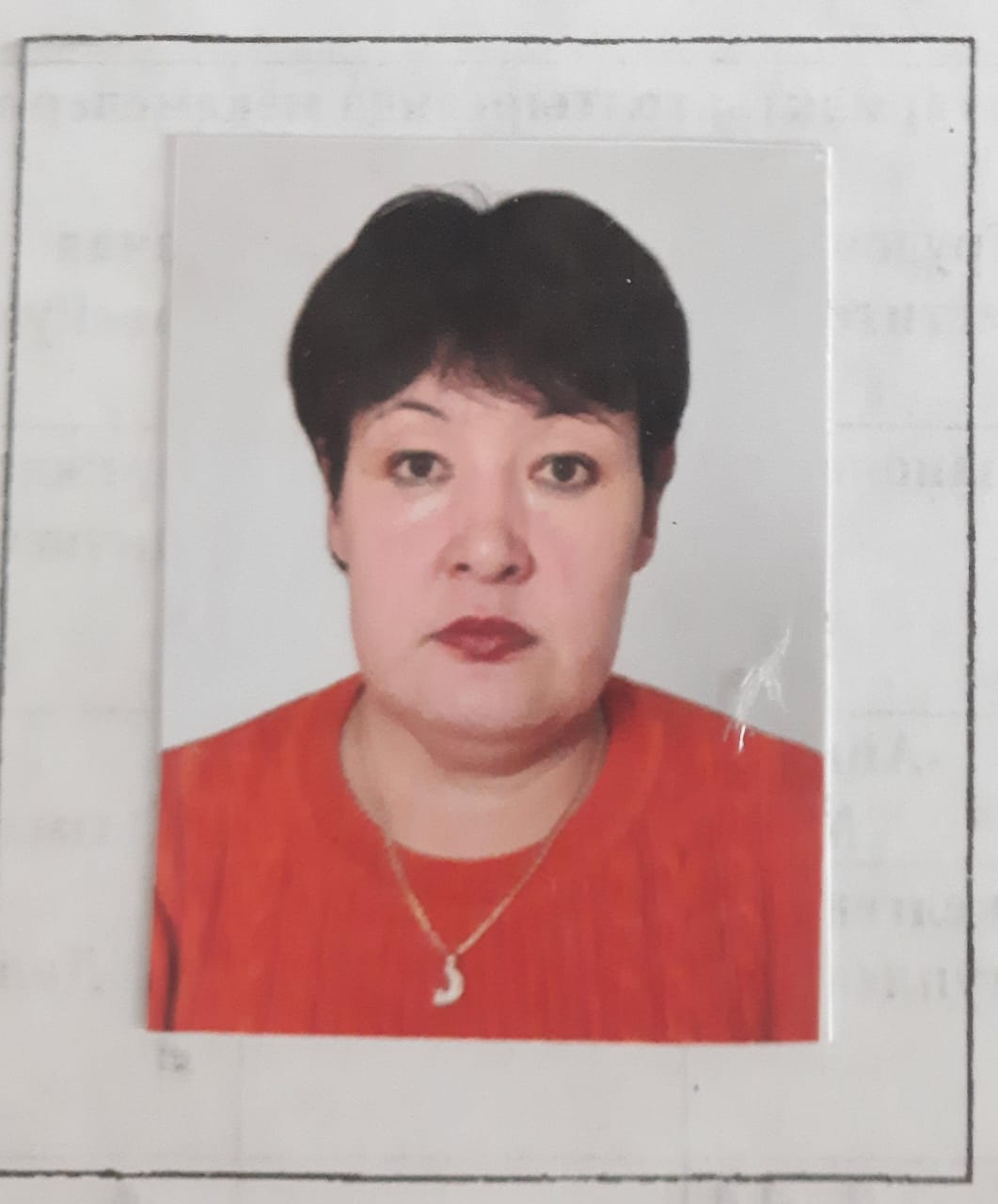 Еркебаева Жанар Еркеновна – медицинский работник График работы: с 8.30 по 14.00 понедельник- пятница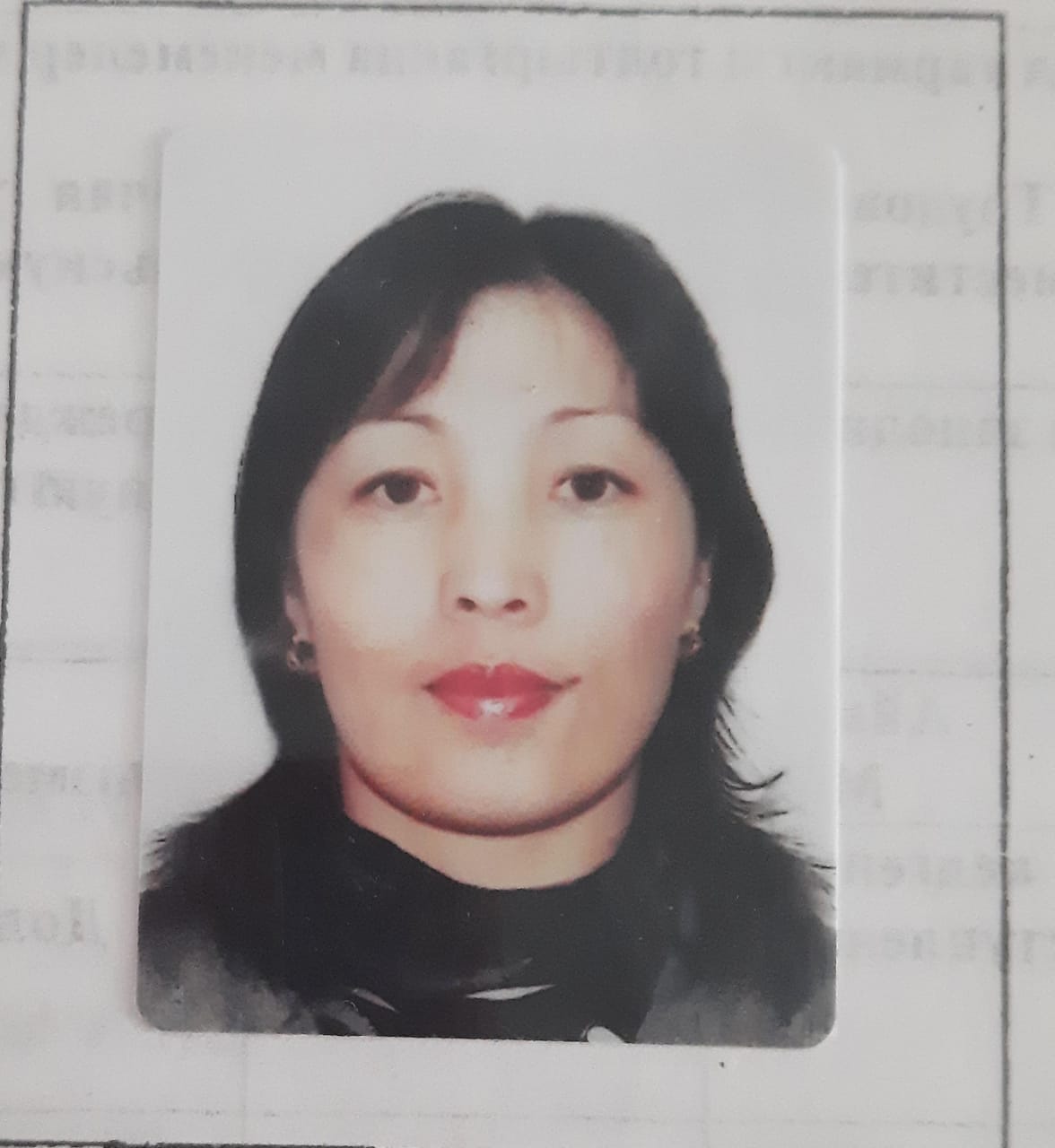 Оспанова Жанар Рамазановна – учитель начальных классов График работы: с 8.30 по 14.00 понедельник- пятница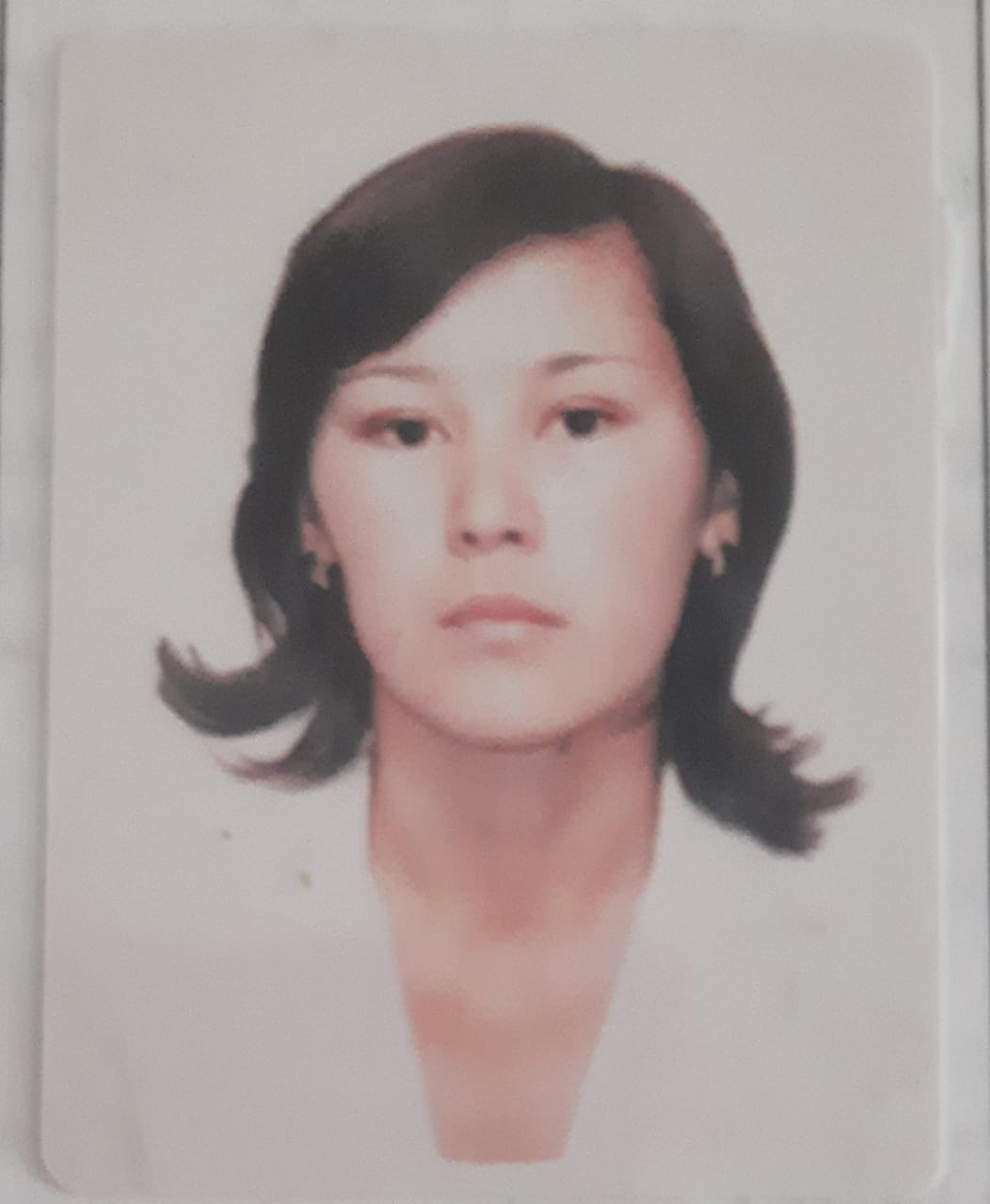 Капезова Асем Сансызбаевна – учитель казахского языка ( декретный отпуск)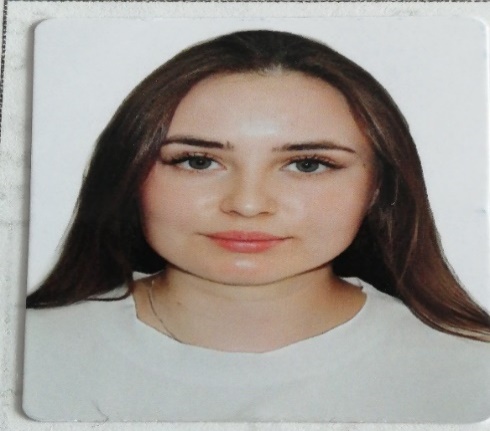 Дергунова Анастасия Александровна –учитель английского языка (на период декретного отпуска основного работника). График работы: с 8-30 по 14-00 понедельник –пятница